PLAN ESTRATEGICO INSTITUCIONALDIRECCIÓN GENERAL DE CAPACITACIÓN EN GESTIÓN Y ASISTENCIA TÉCNICADGCGATDIRECTORA GENERAL:  C.P. ROSMERY ARGAÑAINFORME DE GESTIÓN AL 30 DE SEPTIEMBRE DE 2020MEDIOS DE VERIFICACIÓN(2.5.3.2) FLYERS Y REGISTROS FOTOGRÁFICOS DE CAPACITACIÓN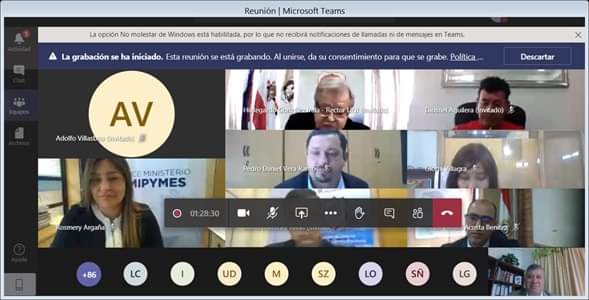 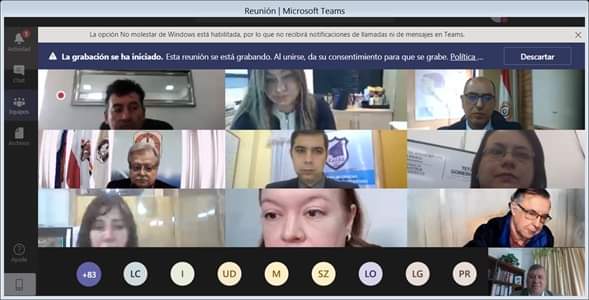 CLAUSURA NAE UNP UNI sept 2020ASISTENCIA TÉCNICA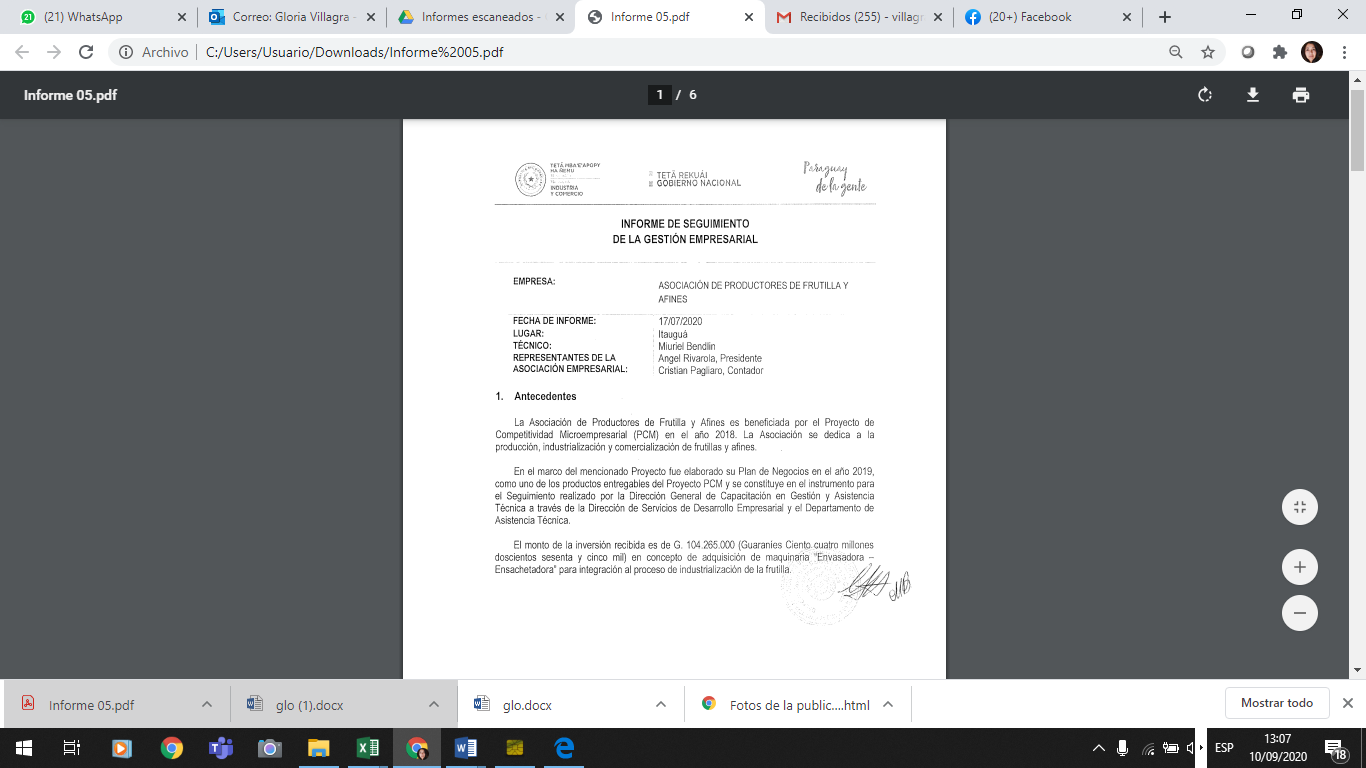 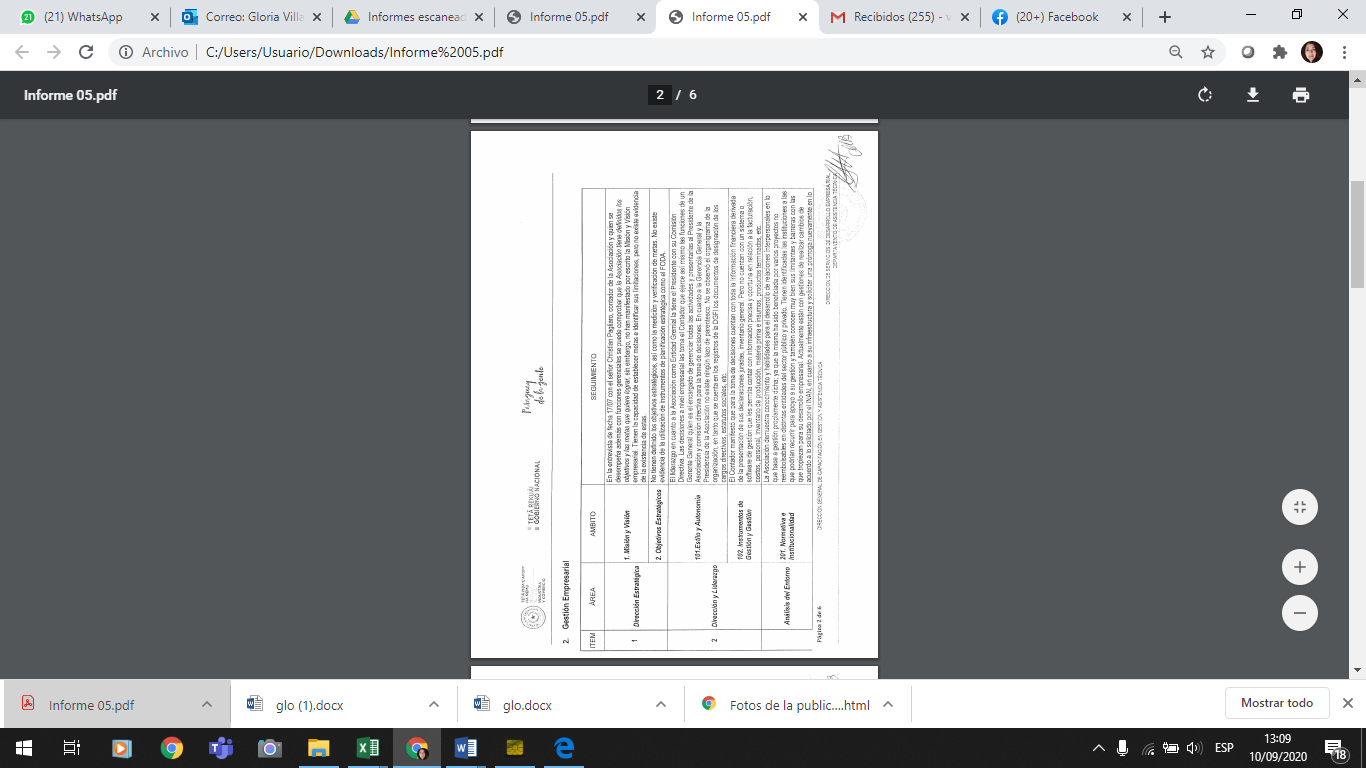 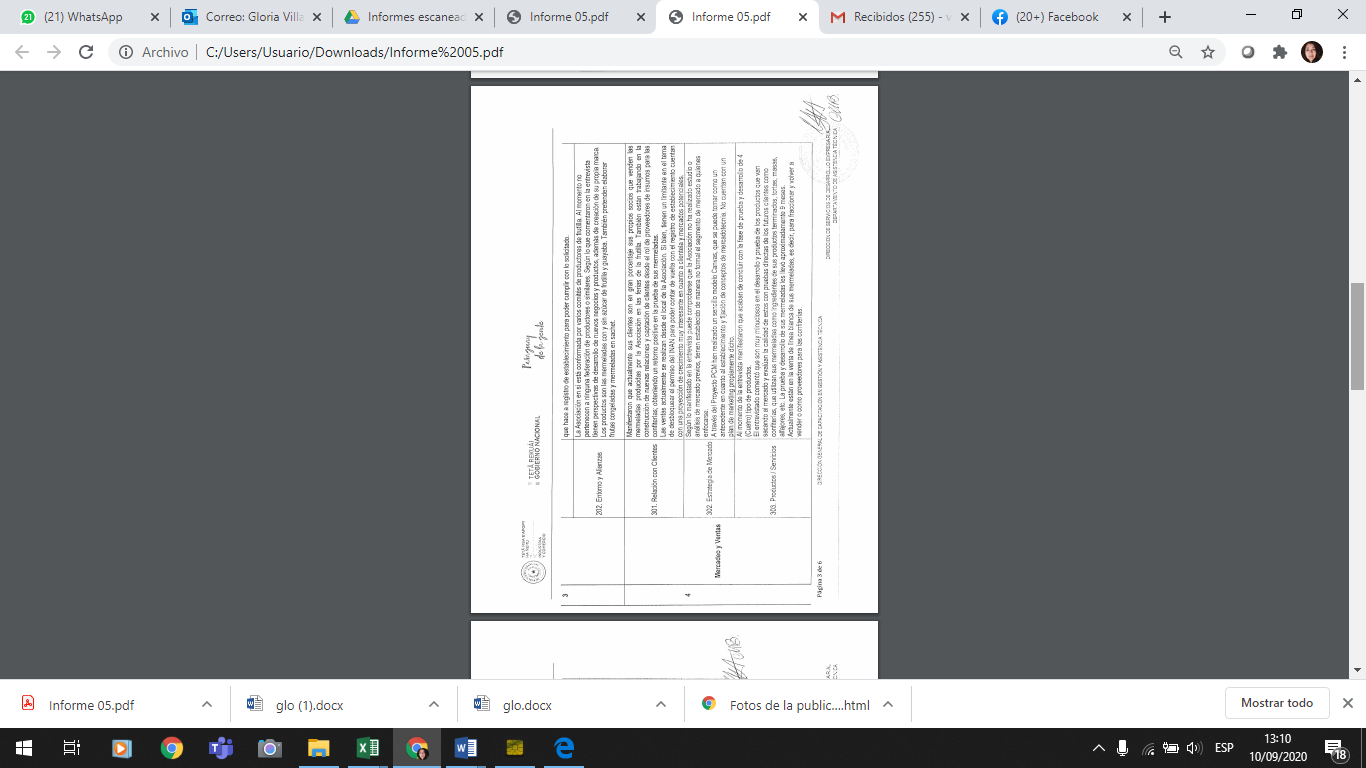 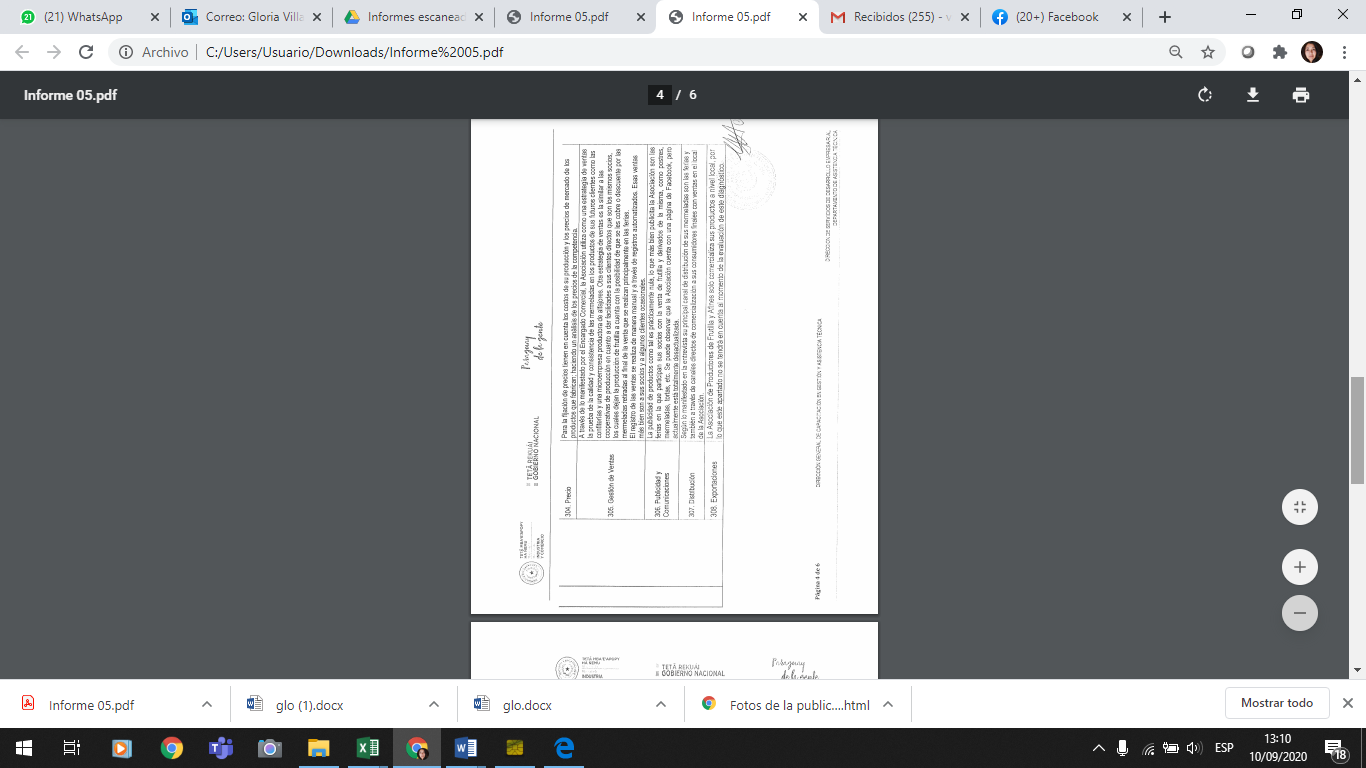 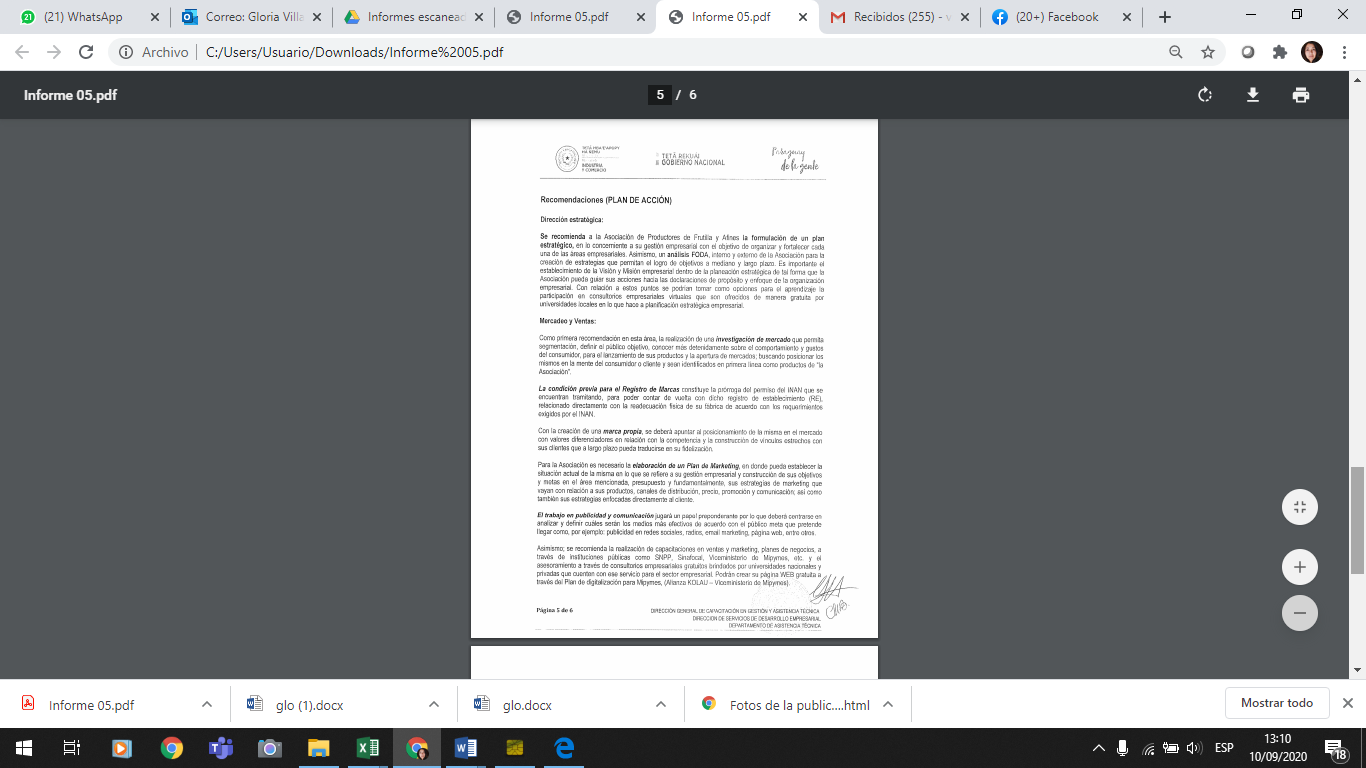 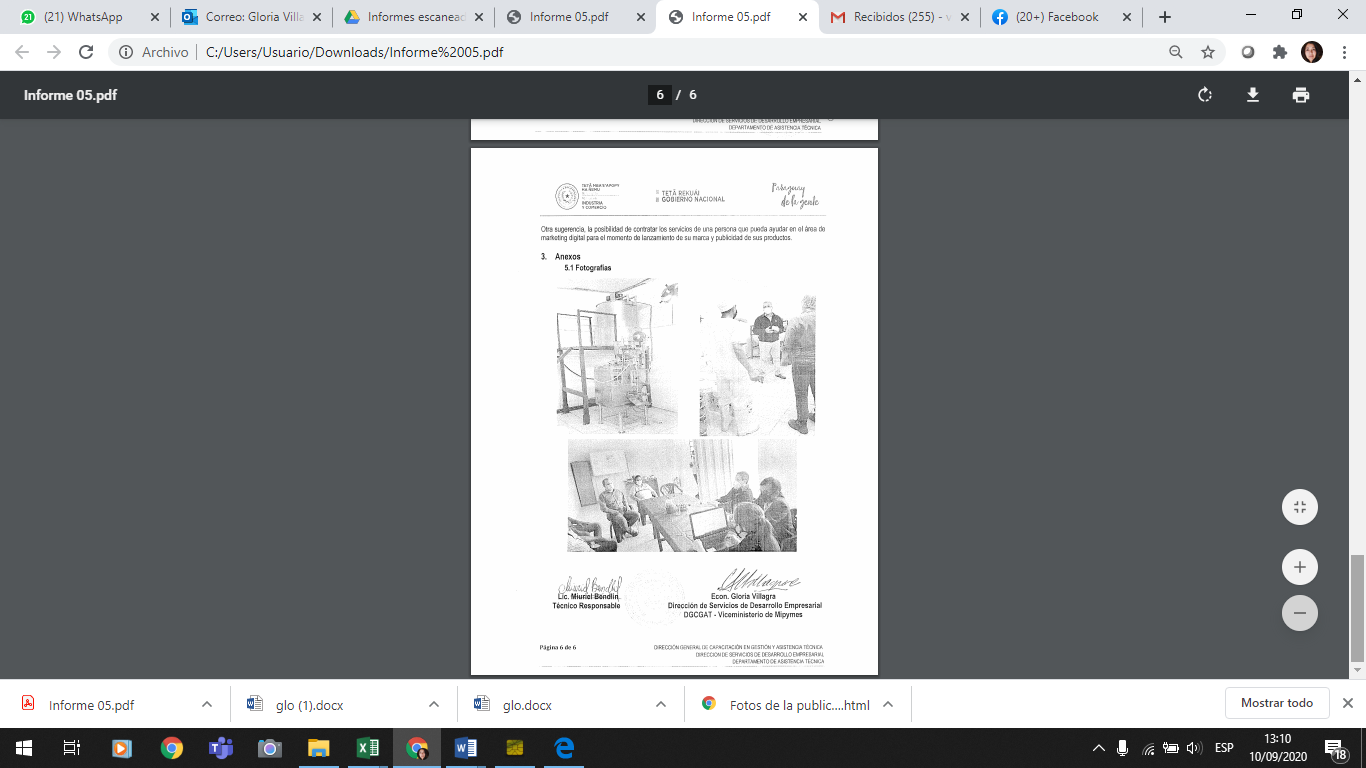 Asistencias técnicas empresariales por plataformas virtuales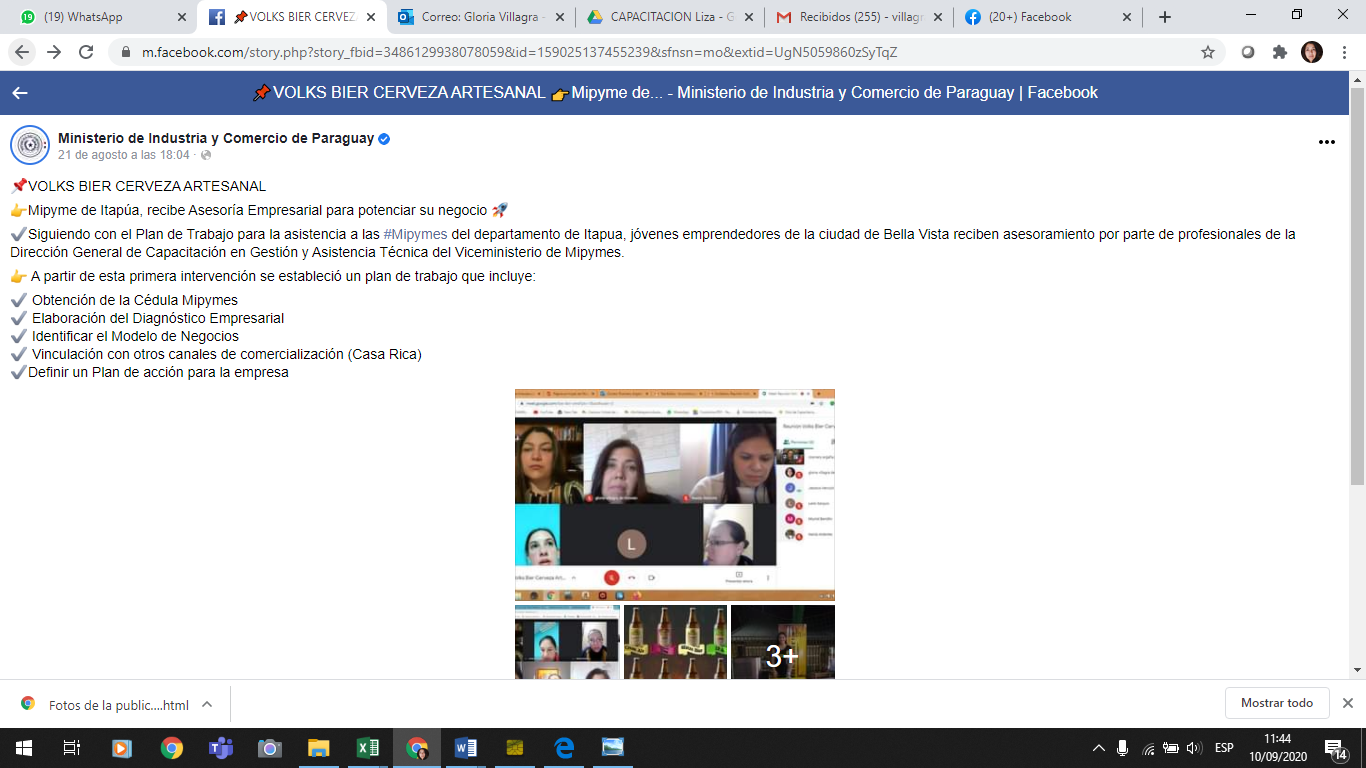 1.4 (2.5.3.2) Planilla de Eventos de Capacitación al 31 de agosto de 20201.5  (2.5.3.2) Captura de Pantalla de la Base de datos general de la DGCGAT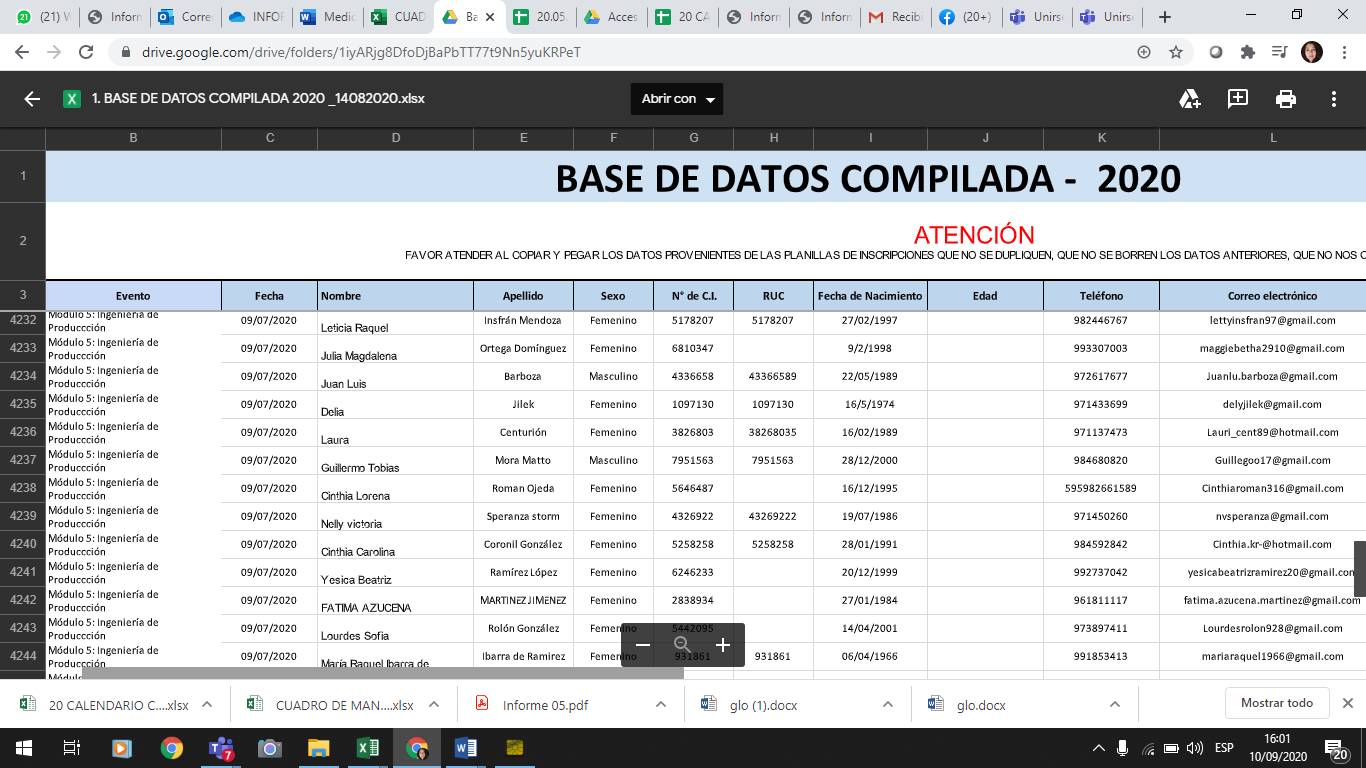 1.6  (2.5.3.4) Planilla de Asistencias técnicas empresariales acumulado al 31 de agosto de 2020Asesoramiento en elaboración de plan de negocios1.7. Medios de verificación de Convenios o Acuerdos InstitucionalesEn la bibilioteca virtual se encuentra los convenios vigentes a la fecha ubicados en el siguiente enlace: http://www.mic.gov.py/mic/w/mic/biblioteca_virtual_mipymes.phpConvenio Marco de Cooperación VMMIPYMES – Universidad Metropolitana de Asunción UMAConvenio Marco de Cooperación Interinstitucional entre el Ministerio de Industria y Comercio y la Facultad de Ciencias Económicas de la Universidad Nacional de AsunciónConvenio Marco de Cooperación entre el VMMIPYMES y la Facultad de Ciencias Económicas Y Administrativas de la Universidad Nacional De ConcepciónConvenio Específico de Cooperación interinstitucional entre el MIC y la Universidad de Integración de las AméricasConvenio de Cooperación entre la Facultad de Ciencias Económicas de la Universidad Nacional de Caaguazú y el Viceministerio de Micro, Pequeñas Y Medianas Empresas ‐ dependiente del MICAcuerdo de Colaboración Ministerio De Industria Y Comercio Vice Ministerio De Micro, Pequeñas y Medianas Empresas Vice Ministerio De Industria‐ SUACE y Bkm BerkemeyerConvenio marco de Cooperación Interinstitucional entre el Ministerio De Industria y Comercio y la Cooperativa Multiactiva Mercado N° 4 Ltda.Convenio Marco de Cooperación Interinstitucional entre el VMMIPYMES y el MTESS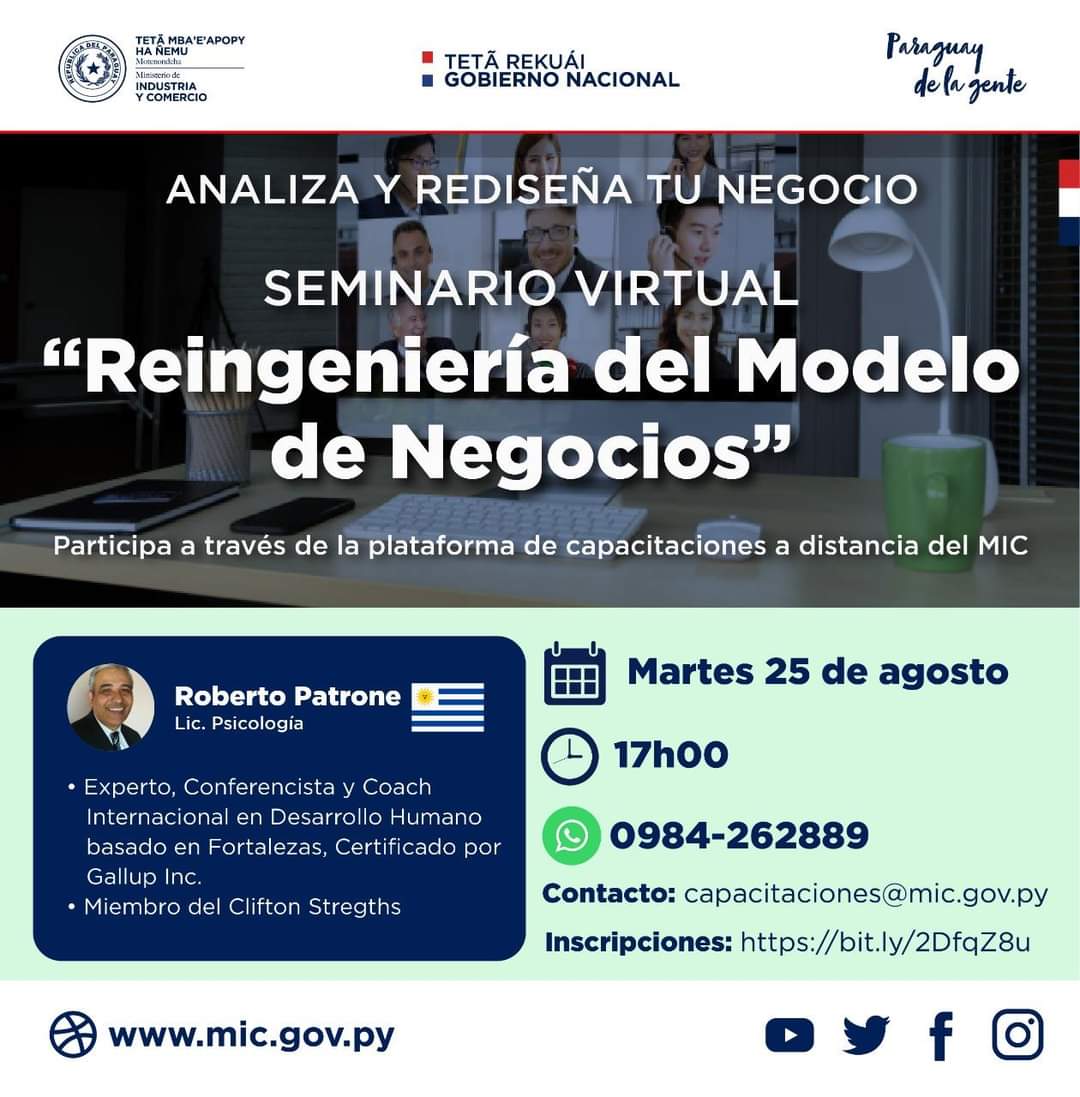 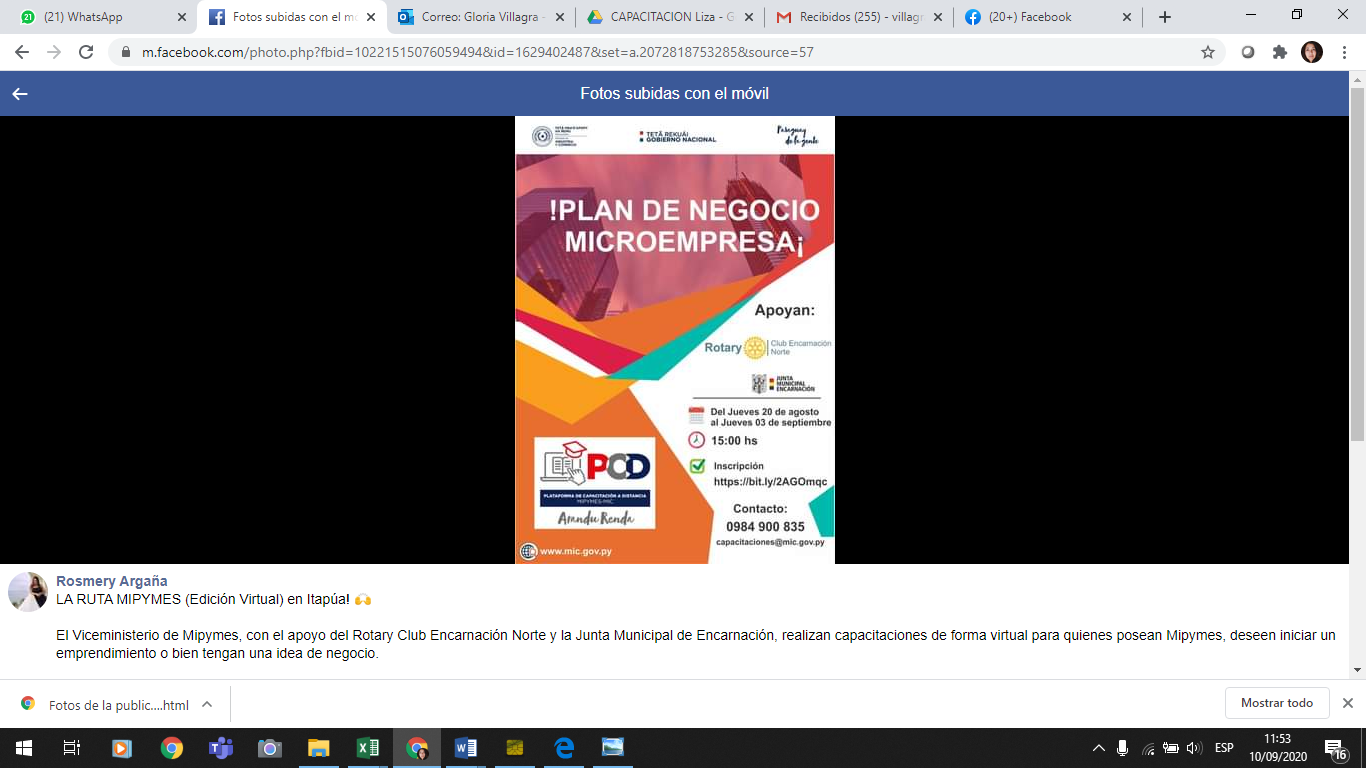 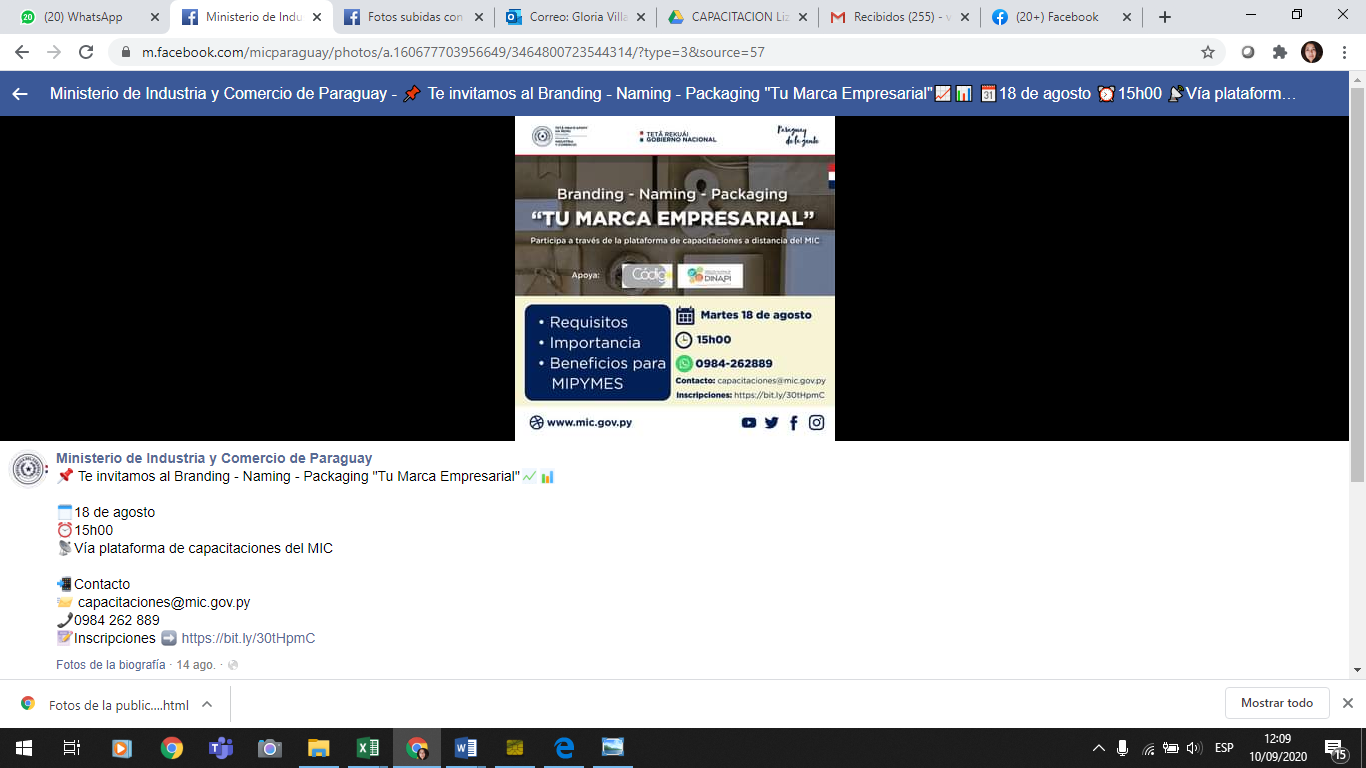 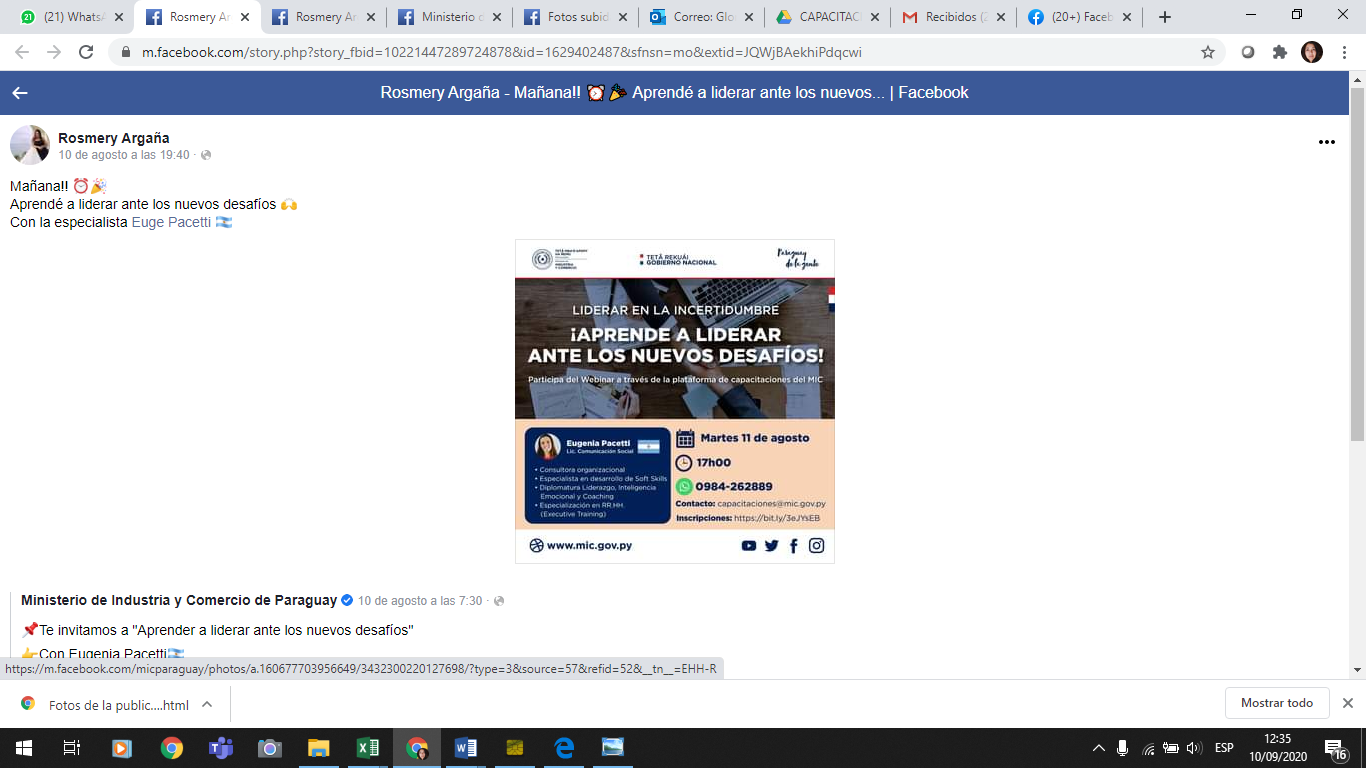 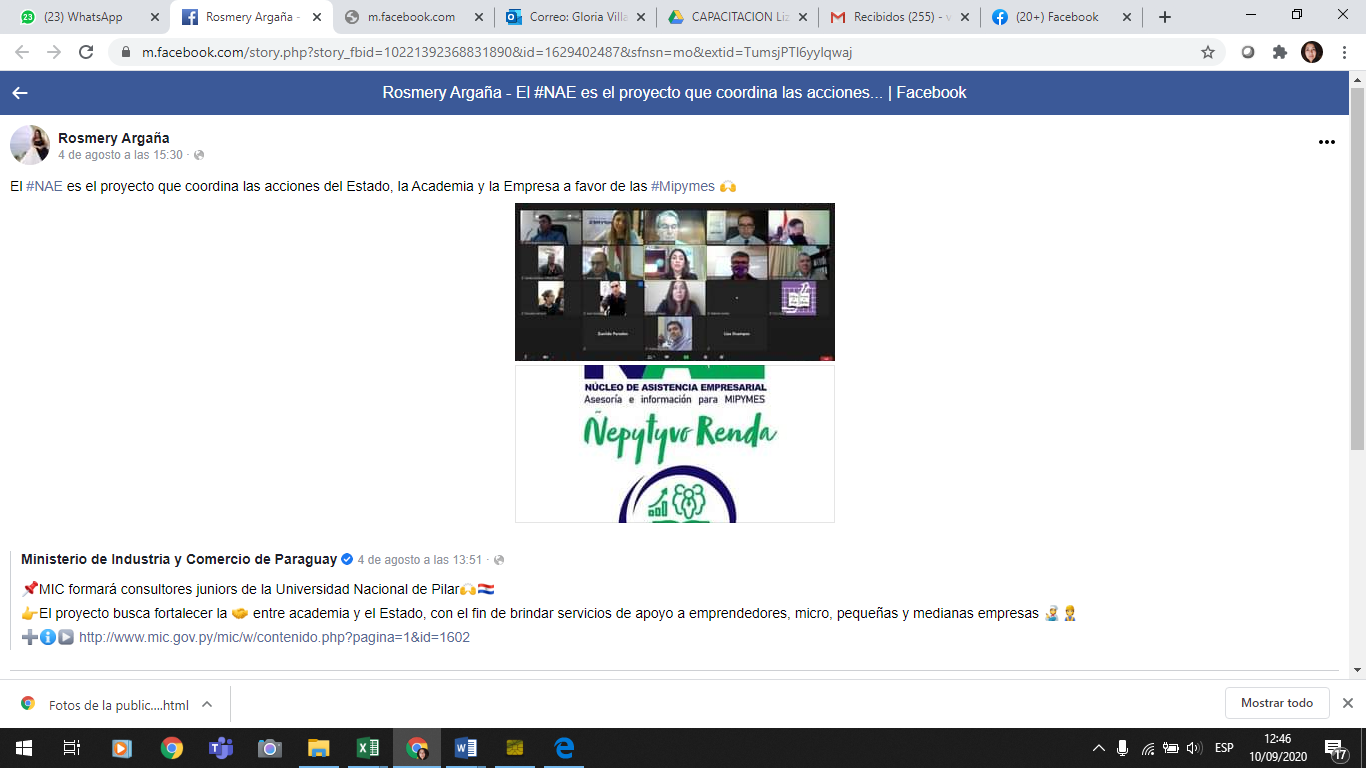 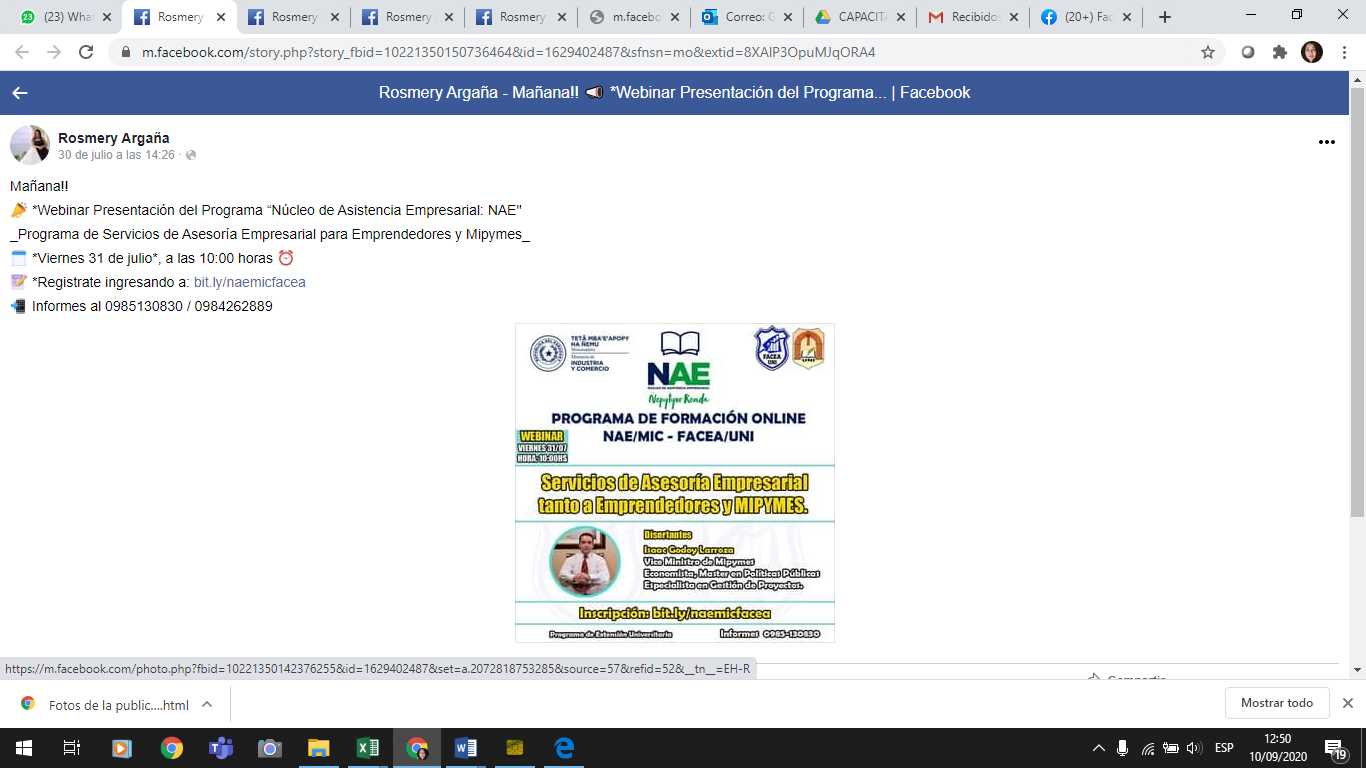 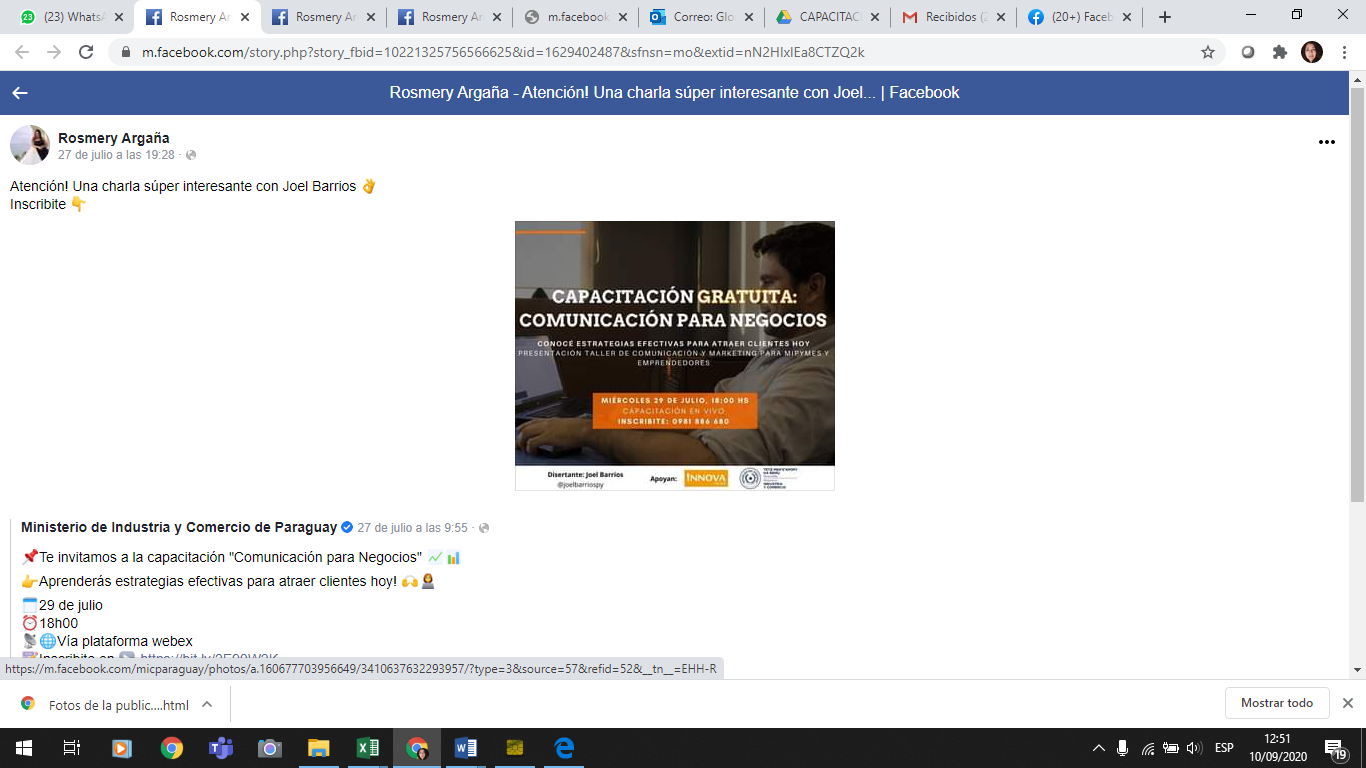 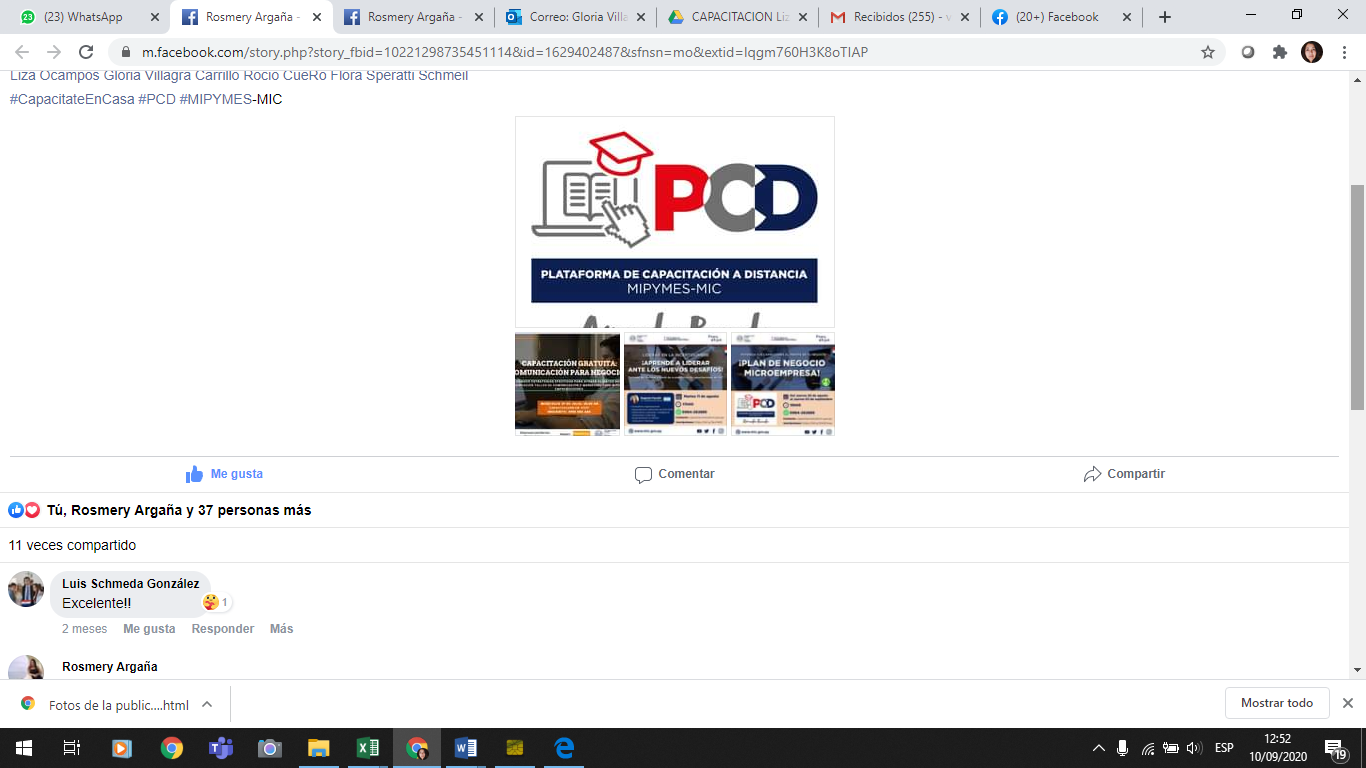 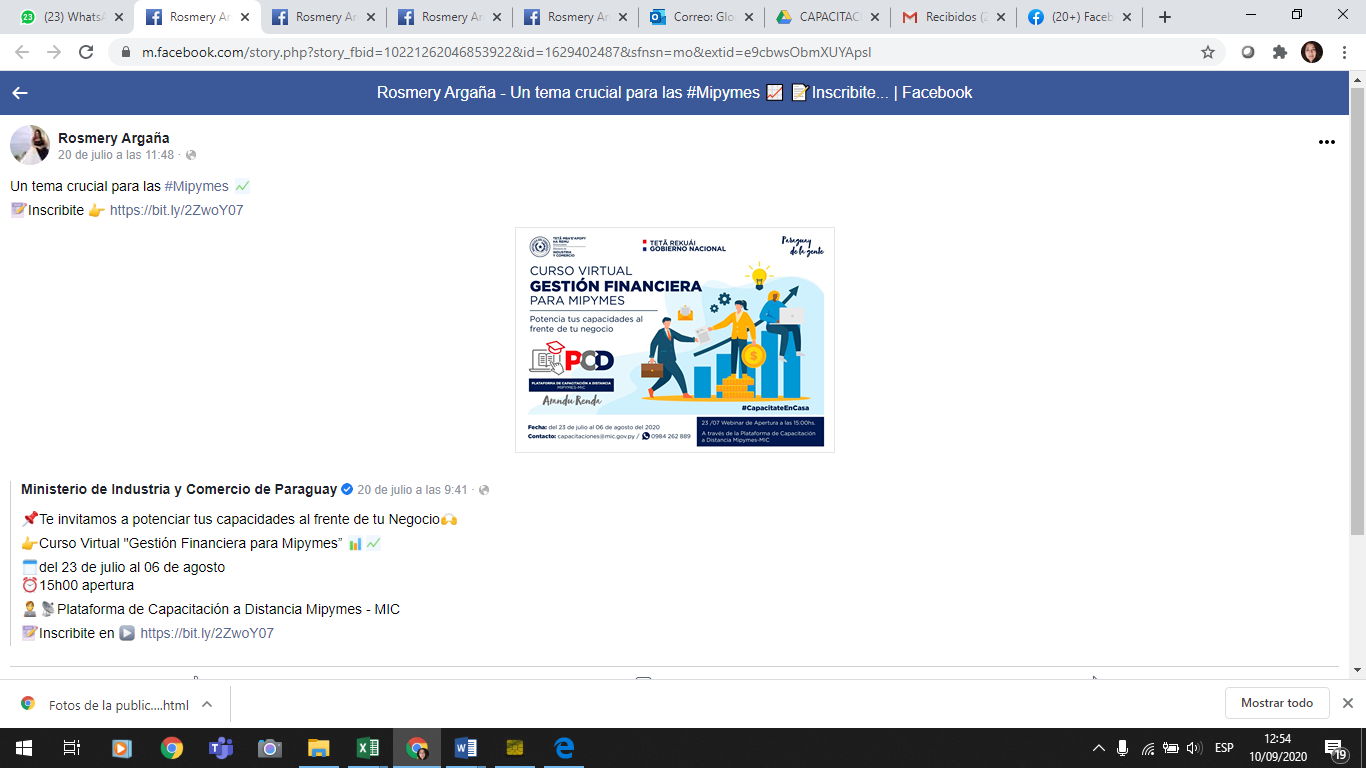 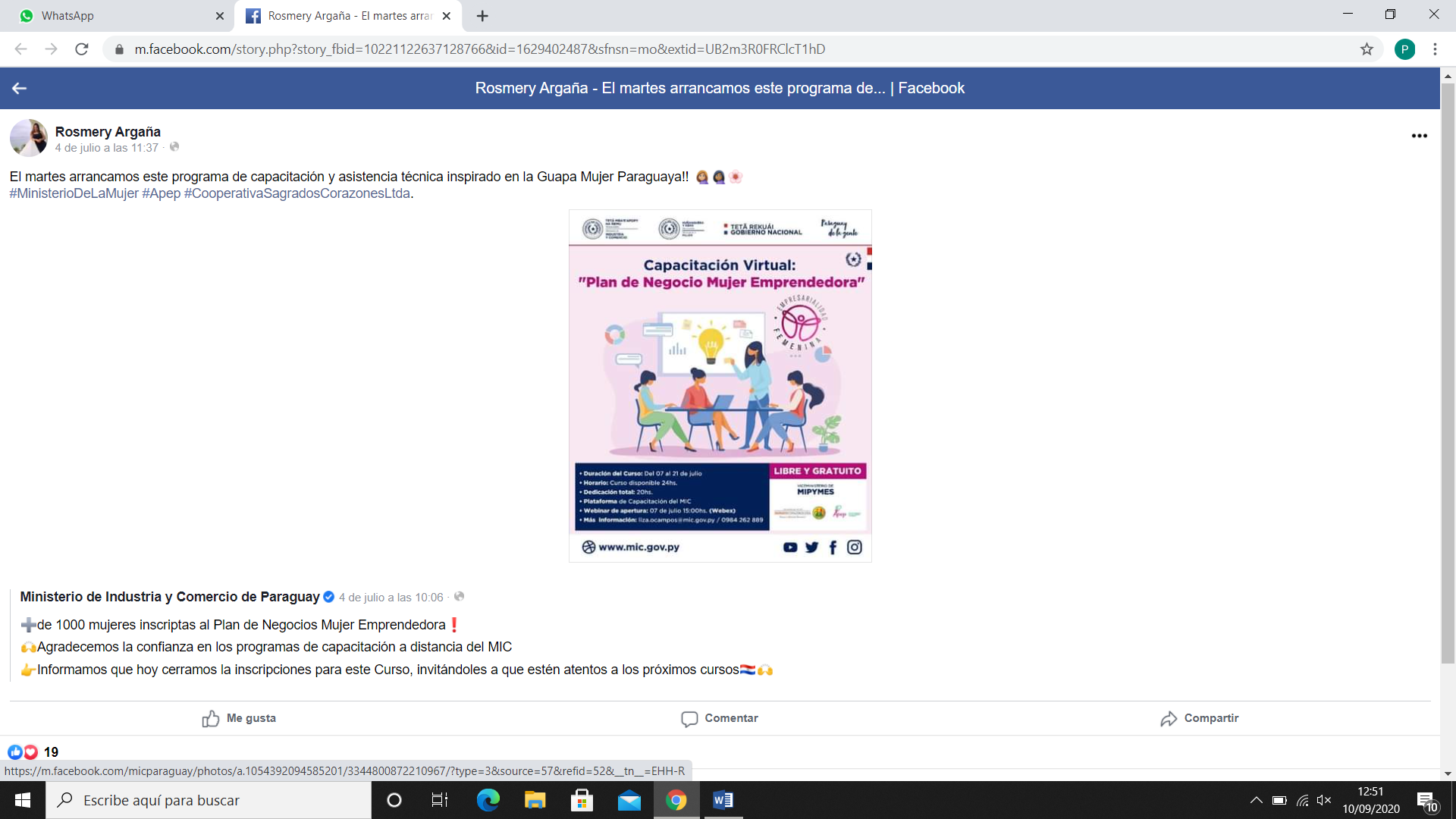 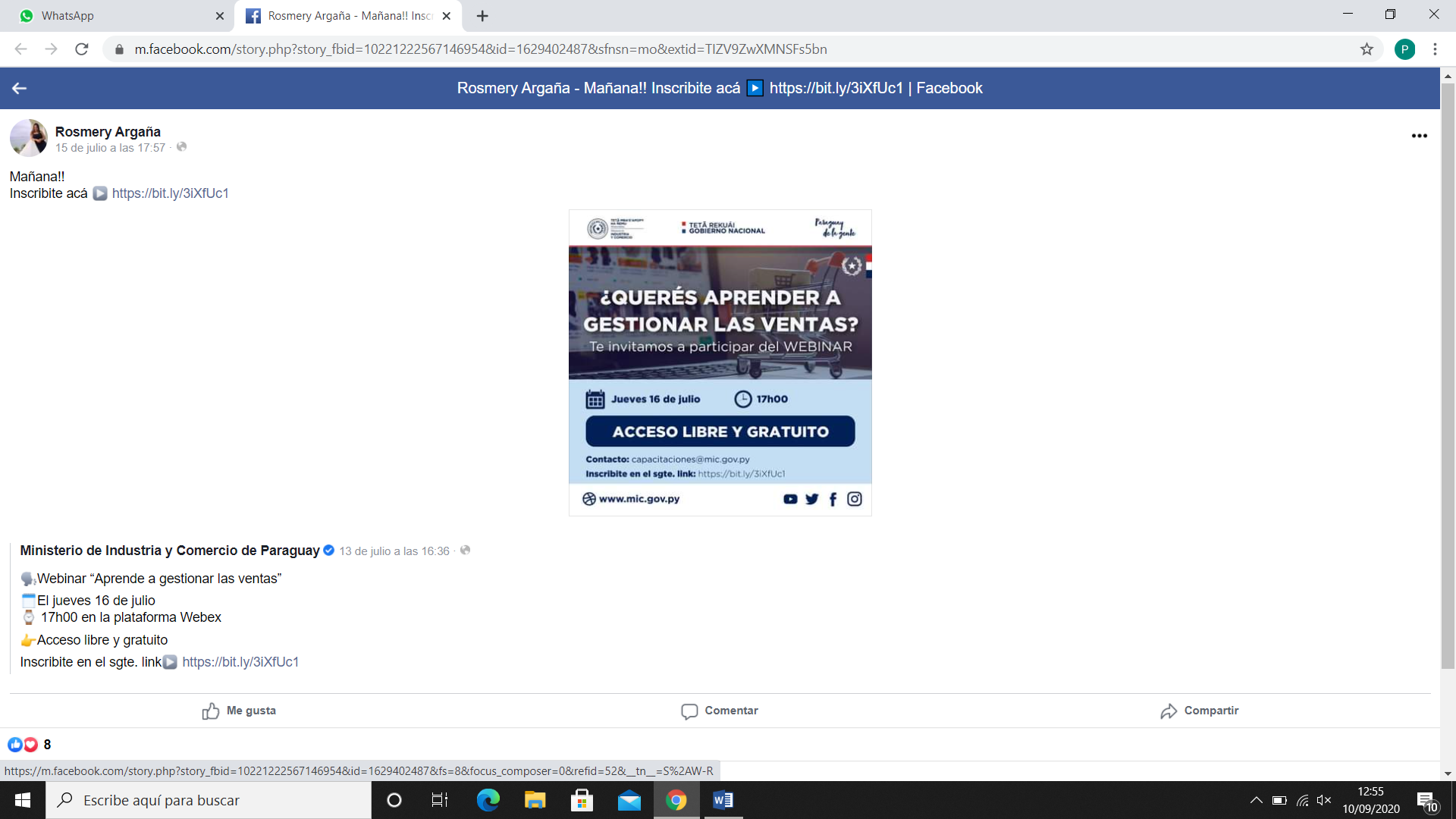 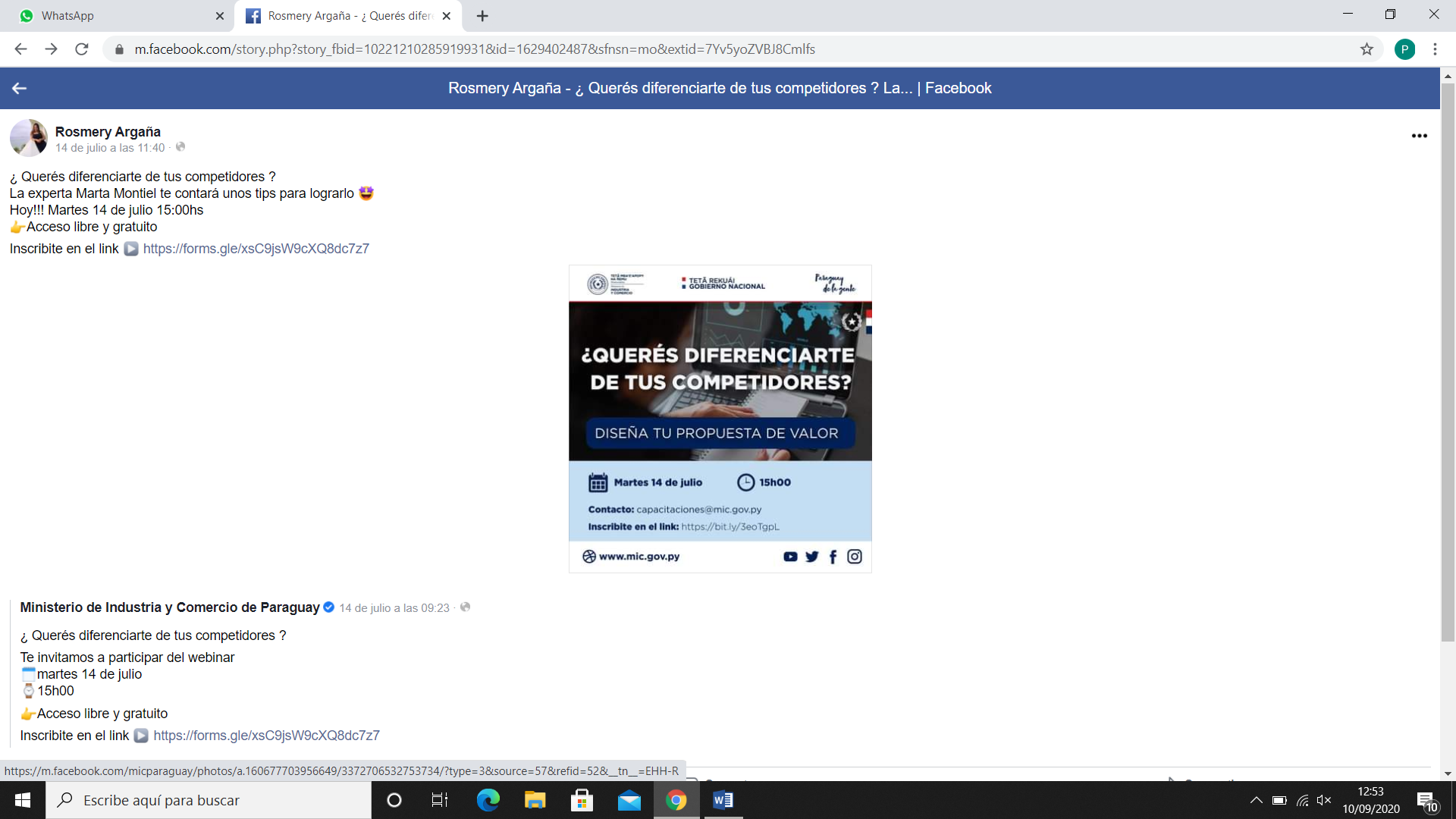 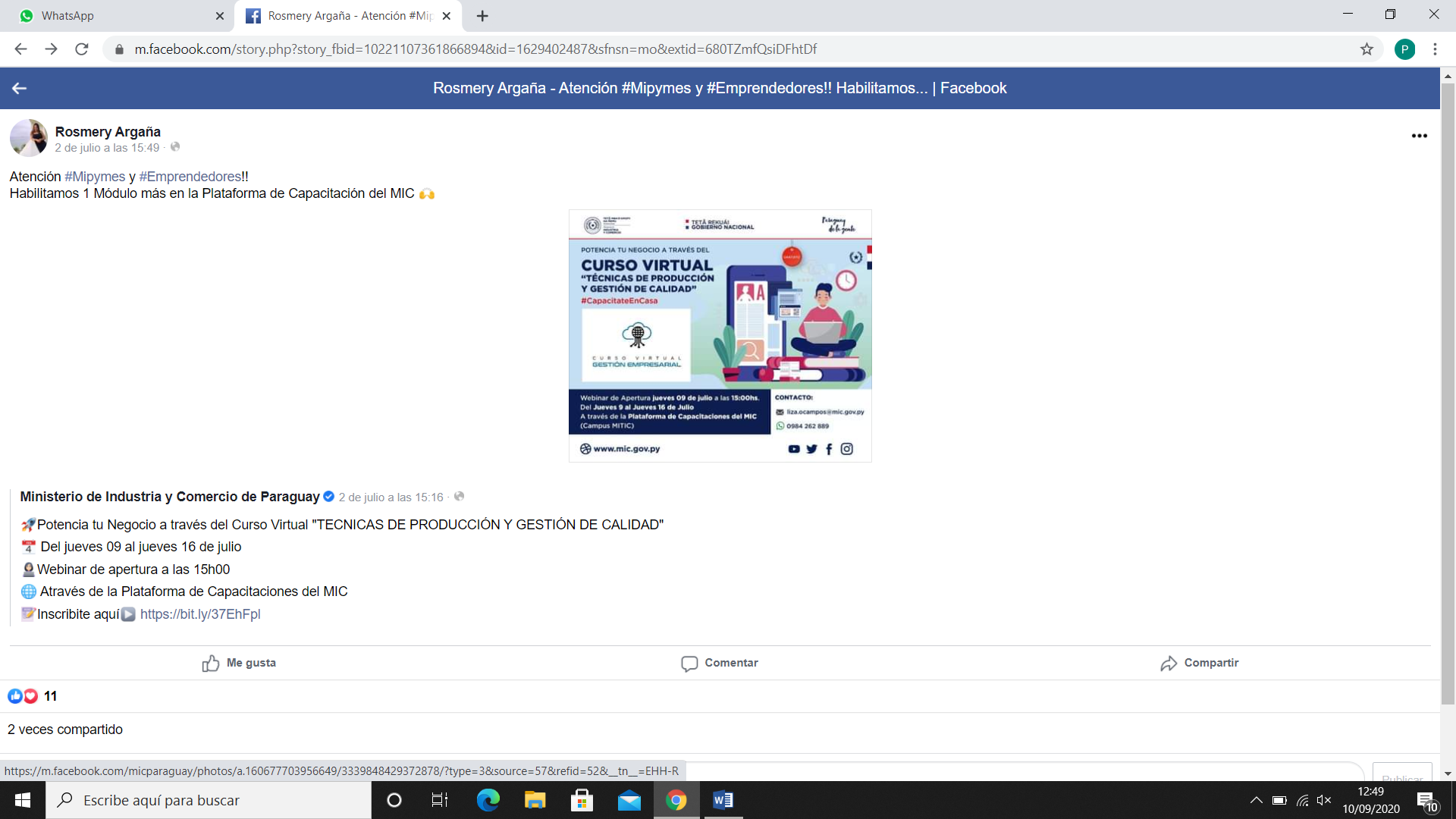 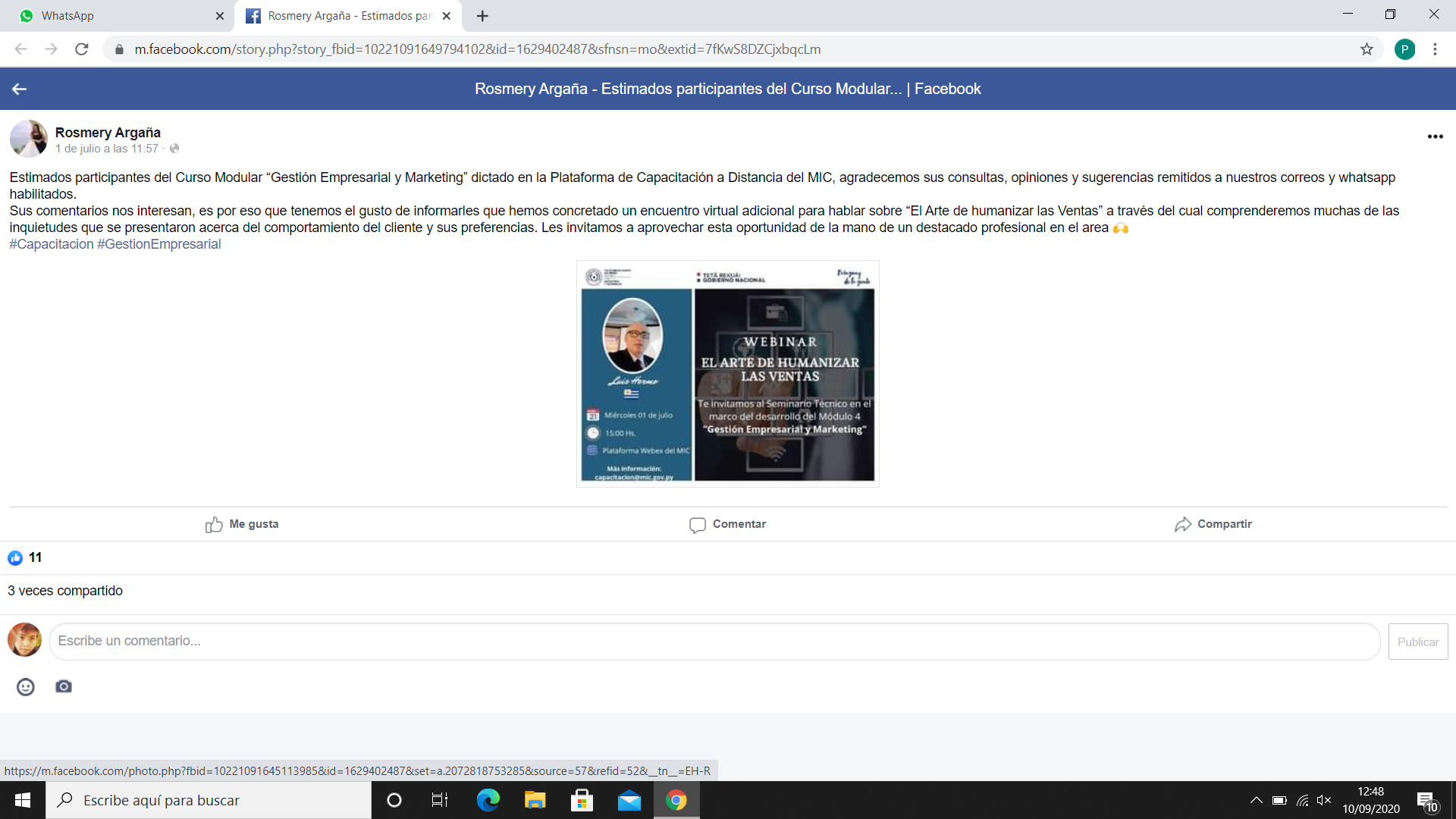 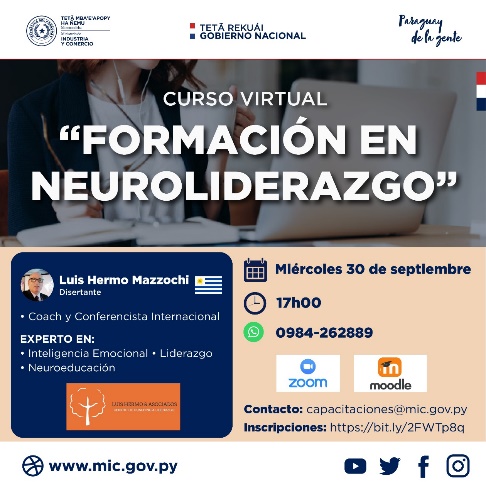 ORDENFECHAMESACTIVIDAD REALIZADATEMA LUGAR DURACION
(Hs.)Total Mujeres
(A = i + ii)Total Hombres
(B = iii + iv)CANTIDAD TOTAL DE BENEFICIARIOS
(A + B)104-02-2020FebreroCICLO DE CHARLAS MENSUALESLa Nueva Ley Tributaria y su impacto en las MIPYMESSalón Auditorio MIC46444108219-02-2020FebreroRUTA MIPYMESConsultorios Empresariales y Foro Regional de MIPYMES del CaazapáMunicipalidad de San Juan Nepomuceno3673299320-02-2020FebreroRUTA MIPYMESConsultorios Empresariales y Foro Regional de MIPYMES del GuairáSede COOPEDUC Villarrica35842100425-02-2020FebreroCICLO DE CHARLAS MENSUALESLa Nueva Ley Tributaria y su impacto en las MIPYMESSalón eventos COOPERSANJUBA2201232503-03-2020MarzoCICLO DE CHARLAS MENSUALESRegimen Laboral para MIPYMESSalón Auditorio MIC2151126630-03-2020MarzoCurso OnlineGestión Empresarial PCD MIPYMES-MIC507555130702-04-2020AbrilWebinar Medidas de Apoyo para las MipymesPCD MIPYMES-MIC2227183410806-04-2020AbrilWebinarMedidas de Apoyo para las MipymesPCD MIPYMES-MIC212820907-04-2020AbrilWebinarMedidas de Apoyo para las MipymesPCD MIPYMES-MIC2100941941027-04-2020AbrilCurso OnlinePROGRAMA DE ENTRENAMIENTO PARA POSTULANTES A Consultores Junior NAEPCD MIPYMES-MIC2090571471129-04-2020AbrilWebinar WEBEXFinanzas en Épocas de CrisisPCD MIPYMES-MIC21161232391205-05-2020MayoWebinar ZOOMNegociación, Cadena de Suministros y Mecanismos ICCPCD MIPYMES-MIC262821441306-05-2020MayoCuso ONLINEGestión Empresarial: Módulo 1PCD MIPYMES-MIC102041373411412-05-2020MayoWebinarCómo cobrar online a tus clientesPCD MIPYMES-MIC21651533181512-05-2020MayoWebinar ZOOMFuturo de la Distribución ICCPCD MIPYMES-MIC251551061613-05-2020MayoWebinarMedidas de Apoyo para las Mipymes (Mipymes asistidas)PCD MIPYMES-MIC21523381719-05-2020MayoWebinar ZOOM Capacitacion para Oficiales de crédito: Formalizaión PCD MIPYMES-MIC274111827-05-2020MayoCurso ONLINEGestión Emprearial: Módulo 2PCD MIPYMES-MIC101531042571928-05-2020MayoWebinarAprendiendo a EmprenderPCD MIPYMES-MIC21831313142029-05-2020MayoWebinar ZOOM DNCPTienda VirtualPCD MIPYMES-MIC21314272124.02.2020MayoPlan de Negocio - LambaréPlan de NegocioSalón de la Coop. Lambaré3019492209-06-2020JunioWebinar WEBEXProductos Financieros para MipymesPCD MIPYMES-MIC22817452310-06-2020junioWebinar ZOOMMedidas de Apoyo para MipymesPCD MIPYMES-MIC12351063412411-06-2020JunioCurso ONLINEGestión Empresarial: Módulo 3PCD MIPYMES-MIC101381102482525-06-2020JunioCurso ONLINEGestión Empresarial: Módulo 4PCD MIPYMES-MIC101691252942601-07-2020JulioWebinar Seminario Virtual: El Arte Humanizar las VentasPCD MIPYMES-MIC21016262707-07-2020JulioCurso ONLINEPlan de Negocio Mujer EmprendedoraPCD MIPYMES-MIC2095709572809-07-2020JulioCurso ONLINEGestión Empresarial:Módulo 5PCD MIPYMES-MIC10153662192909-07-2020JulioWebinar WEBEXHerramientas de Apoyo para las MIPYMESPCD MIPYMES-MIC21824423014-07-2020JulioWebinar WEBEXCómo diferenciarte de tus competidores diseñando tu propuesta de valorPCD MIPYMES-MIC2132491813115-07-2020JulioWebinar WEBEXNorma Paraguaya del Modelo de Gestión para MIPYMESPCD MIPYMES-MIC25739963216-07-2020JulioWebinar WEBEXAprendiendo a Gestionar las VentasPCD MIPYMES-MIC2126661923317-07-2020JulioWebinar WEBEXPremio del Plan Nacional de MIPYMESPCD MIPYMES-MIC291631543422-07-2020JulioWebinar WEBEXFormalización de Empresas - MisionesPCD MIPYMES-MIC2109193522-07-2020JulioWebinar WEBEX_Opciones de apoyo para los micro y pequeños empresarios
_Recomendaciones para afrontar una reducción de ingresosPCD MIPYMES-MIC2614203623-07-2020JulioCuso ONLINEMódulo 6: Gestión FinancieraPCD MIPYMES-MIC201791082873723-07-2020JulioWebinarTaller de E-COMMERCEPlataforma ZOOM12018383823-07-2020JulioBlendingPrograma de asistencia empresarial para socios de la Cámara de Comercio de Pedrio Juan CaballeroLocal de la Cámara33583924-07-2020JulioBlendingPrograma de asistencia empresarial para socios de la Cámara de Comercio de Pedrio Juan CaballeroLocal de la Cámara2464031-07-2020JulioWebinarPresentación NAE - UNI
Lanzamiento del ProgramaPlataforma virtual de la UNI24374111-08-2020AgostoWebinarLiderar en la IncertidumbrePlataforma Webex287381254213-08-2020AgostoWebinarLos Centros de Productividad, cómo pueden ayudar a las MIPYMES a Reinventarse. Experiencia en Chile y ParaguayZOOM BID22733604314-08-2020AgostoWebinarInformaciones sobre el Pemio Nacional Mipymes Paraguay 2020Plataforma Webex2122882104418-08-2020AgostoWebinarTu marca empresarialPlataforma Webex2150752254520-08-2020AgostoCurso ONLINEPlan de Negocio Microempresa -Plataforma de Capacitación a Distancia102321333654621-08-2020AgostoCurso ONLINEGestión Empresarial Módulo 7: Plan de NegocioPlataforma de Capacitación a Distancia103130614725-08-2020AgostoWebinarSeminario Virtual: Reingeniería del Modelo de NegociosPlataforma Webex26138994831-08-2020AgostoCurso ONLINECapacitación NAEPlataforma de Capacitación a Distancia402444910-09-2020SetiembreCurso PCDCurso PCDCurso PCDMódulo 1: Modelo de Negocios CANVASPlataforma de Capacitación a Distancia102401253655017-09-2020SetiembreSeminario VirtualSeminario VirtualSeminario VirtualPlanificación Estratégica en Tiempos de CrisisPlataforma de Capacitación a Distancia2110681785124-09-2020SetiembreCurso PCDCurso PCDCurso PCDMódulo 2: Planificación EstratégicaPlataforma de Capacitación a Distancia102231123355230-09-2020SetiembreCurso VirtualCurso VirtualCurso VirtualFormación en NeuroliderazgoPlataforma de Capacitación a Distancia11867185Total acumulado, participantesTotal acumulado, participantes8742 AL 30 SEPT8742 AL 30 SEPT2. ASISTENCIAS TÉCNICAS EJECUTADAS 2020 2. ASISTENCIAS TÉCNICAS EJECUTADAS 2020 2. ASISTENCIAS TÉCNICAS EJECUTADAS 2020 2. ASISTENCIAS TÉCNICAS EJECUTADAS 2020 2. ASISTENCIAS TÉCNICAS EJECUTADAS 2020 2. ASISTENCIAS TÉCNICAS EJECUTADAS 2020 2. ASISTENCIAS TÉCNICAS EJECUTADAS 2020 2. ASISTENCIAS TÉCNICAS EJECUTADAS 2020 N°MesFechaServicioClienteLocalidadDepartamentoAsesor1ENERO (0)0000001FEBRERO (0)0000001MARZO (7)06/03/2020Asistencia técnica para la elaboración de planes de negociosDelibebe alimentos infantiles de Patricia ParedesAsunciónCapitalMiuriel Bendlin2MARZO06/03/2020Asistencia técnica para la elaboración de planes de negociosStay Cute Papelería Online de Johana OrtízCapiatáCapitalMiuriel Bendlin3MARZO06/03/2020Asistencia técnica para la elaboración de planes de negociosAsecon consultora de Adriana Giménez AsunciónCapitalMiuriel Bendlin4MARZO27/03/2020Asistencia para la inscripción a programas sociales de emergencia nacional dirigidas a mipymes, invitación a capacitaciones virtualesGuido Caballero, Arte QomBenjamín AcevalPresidente HayesMiuriel Bendlin5MARZO31/03/2020Asistencia técnica para la elaboración de planes de negociosTour Verde de Federico VazquezPilarÑeembucúMiuriel Bendlin / Liza Ocampos / Rocío Cuella6MARZO31/03/2020Asistencia técnica para la elaboración de planes de negociosPaseomí de Cinthia RivasVallemíConcepciónMiuriel Bendlin / Liza Ocampos / Rocío Cuella7MARZO31/03/2020Seguimiento a carpeta de solicitud de crédito, informaciones referentes a registros para la fabricación de tapabocas de uso médico y comunitario  Kate Creaciones de Rubén AriasYaguarónParaguaríMiuriel Bendlin / Rocío Cuella8ABRIL07/04/2020Asesoramiento en marketing, opciones para comercio electrónico, asistencia técnica para la solicitud de crédito CAHLúdicos Ecológicos de Moy RondónCapiatáCentralMiuriel Bendlin / Rocío Cuella / Liza Ocampos9ABRILAsistencia técnica para la elaboración de planes de negociosPack Py Consultoría en packaging de Sofía BarretoCiudad del EsteAlto ParanáMiuriel Bendlin10ABRILAsistencia técnica para la elaboración de planes de negociosElementhal Clothes de Alvaro PedrozoAsunciónCapitalLiza Ocampos, Miuriel Bendlin11ABRILPulpa Frutta de Angélica GaleanoAsunciónCapitalMiuriel Bendlin / Rocío Cuella / Liza Ocampos12ABRILAsistencia técnica para el acceso a créditosErika María Confitería de Erika María ChirianiFernando de la MoraCentralMiuriel Bendlin13ABRILErgo Alimentos de Leticia AgueroFernando de la MoraCentralMiuriel Bendlin14ABRILAsistencia técnica para el acceso a créditosCara mía Spa de Carolina Ojeda de Torreani Asunción CapitalMiuriel Bendlin15ABRILAita Dulce de Leche de Gilda AñazcoLambaréCentralMiuriel Bendlin16ABRILAsistencia técnica para el acceso a créditos BNFLaika S.A. Agencia de Publicidad - José LledóAsunciónCapitalMiuriel Bendlin17ABRILAsistencia técnica para el acceso a créditos BNFLibrería Multicom de Ada Lis MernesSan LorenzoCentralMiuriel Bendlin18ABRILAsistencia técnica para el acceso a créditos Dulce Manjar de Gabriela Campos CerveraAsunción CapitalMiuriel Bendlin19ABRILArmonizate de Liliana KrasLambaréCentralMiuriel Bendlin20ABRILYolita Sport de Pedro BenítezMariano Roque AlonsoCentralMiuriel Bendlin21ABRILNigui Regalos Empresariales de Amalia PlateAsunciónCapitalMiuriel Bendlin22ABRILAsistencia técnica para el acceso a créditos CAH Espacio y Tiendita Samu´u de Soledad AcostaAsunciónCapitalMiuriel Bendlin23ABRILAsistencia técnica para el acceso a créditos y en gestión empresarialArbolito Bar de Claudia ÁvalosAsunciónCapitalMiuriel Bendlin24ABRIL30/04/2020Asistencia técnica para el acceso a créditosAsado BenítezAsunciónCapitalRosmery Argaña / Gloria Villagra25ABRIL30/04/2020Asistencia técnica para el acceso a créditosHernando GonzálezCentralRosmery Argaña / Gloria Villagra26ABRIL30/04/2020Asistencia técnica para el acceso a créditosBernardo Gómez AmaralCentralRosmery Argaña / Gloria Villagra27ABRIL30/04/2020Asistencia técnica para el acceso a créditosTotality, planificación general de eventosLambaréCentralRosmery Argaña / Gloria Villagra28ABRIL30/04/2020Asistencia técnica para el acceso a créditosJorge Aquilino BenítezCentralRosmery Argaña / Gloria Villagra29ABRIL30/04/2020Asistencia técnica para el acceso a créditosGlamour Eventos de Luis Olmedo VeraVilla ElisaCentralRosmery Argaña / Gloria Villagra30ABRIL30/04/2020Asistencia técnica para el acceso a créditosMarcial Villagra GayosoÑembyCentralRosmery Argaña / Gloria Villagra31ABRIL30/04/2020Asistencia técnica para el acceso a créditosJosé Marcelo BrítezCentralRosmery Argaña / Gloria Villagra32ABRIL30/04/2020Asistencia técnica para el acceso a créditosSinpar S.A.CentralRosmery Argaña / Gloria Villagra33ABRIL30/04/2020Asistencia técnica para el acceso a créditosLedscreen de Hugo Daniel OrtizVilla ElisaCentralRosmery Argaña / Gloria Villagra34ABRIL30/04/2020Asistencia técnica para el acceso a créditosFernando RovegnoCentralRosmery Argaña / Gloria Villagra35ABRIL30/04/2020Asistencia técnica para el acceso a créditosJ.A. Servicios de José Esteban ArévaloFernando de la MoraCentralRosmery Argaña / Gloria Villagra36MAYO (12)05/05/2020Información sobre cédula mipymes requisitos, beneficios y derivación a la DGFR, informaciones varias de capacitaciones relacionadas a temas sobre marketing y comercio electrónico.CRNB Confecciones de David de SouzaLimpioCentralMiuriel Bendlin37MAYO13/05/2020Asistencia Técnica financiera para el asesoramiento en créditos disponibles, tasas, requisitos con Entidades bancarias BNF, CAH.J Creative & Desing, agencia de marketing de Eduardo ColmánAsunciónCapitalMiuriel Bendlin38MAYO19/05/2020Información sobre cédula mipymes requisitos, beneficios y derivación a la DGFR, informaciones varias de capacitaciones relacionadas a temas sobre comercio electrónico.Pizzería Sabor Artesanal de Dahiana VillamayorLimpioCentralMiuriel Bendlin39MAYO19/05/2020Asistencia para la participación e inscripción a proyectos no reembolsables dirigidos a mipymes, asesoramiento sobre productos financieros disponibles y derivación a la DINAEM para dudas acerca de la apertura de página WEB a través de KOLAU Google.Productos Estercita Confitería de Susana BogarínSan AntonioCentralMiuriel Bendlin40MAYO20/05/2020Asistencia Técnica financiera para el asesoramiento en créditos disponibles, tasas, requisitos con Entidades bancarias BNF, CAH.El Tigre Express S.R.L. de Danieli ButingeEncarnación ItapúaMiuriel Bendlin41MAYO21/05/2020Asistencia Técnica financiera para el asesoramiento en créditos disponibles, tasas, requisitos con Entidades bancarias BNF, CAH.Confitería Emanuel de Lineo CristaldoLimpioCentralMiuriel Bendlin42MAYO26/05/2020Asesoramiento en temas relacionados a registros para fabricación y comercialización de productos alimenticios ante el INAN Nath Nut manteca de maní de Nathalia MendozaCaaguazúCaaguazúMiuriel Bendlin43MAYO27/05/2020Asesoramiento en temas relacionados a registros para fabricación y venta de tapabocas de uso comunitario y otros, derivación a Dinavisa - MSPBS Clean House Productos de limpieza de Paola GonzálezAsunciónCapitalMiuriel Bendlin44MAYO29/05/2020Asistencia Técnica financiera para el asesoramiento en créditos disponibles, tasas, requisitos con Entidades bancarias BNF, CAH.Baratove Comercial de Laura Viviana OrueSan LorenzoCentralMiuriel Bendlin45MAYO31/05/2020Asistencia Técnica financiera para el asesoramiento en créditos disponibles, tasas, requisitos con Entidades bancarias BNF, CAH, asesoramiento para la obtención de la cédula mipymes y articulación con la DGFR -VMMIPYMESMueblería Cecicar de Carlos SanabriaSan LorenzoCentralMiuriel Bendlin46MAYO31/05/2020Asistencia Técnica financiera para el asesoramiento en créditos disponibles, tasas, requisitos con Entidades bancarias BNF, CAH.Panadería y Confitería Nutripan de Gabriela VallejosSan LorenzoCentralMiuriel Bendlin47MAYO31/05/2020Sensibilización de beneficios cédula mipymes, articulación con Dirección de Registro Industrial, Vue, DGFI VMMIPYMESFerretería Génesis de Raquel ArévalosAsunciónCapitalMiuriel Bendlin48JUNIO (11)11/06/2020Seguimiento a beneficiario PCM 2018Cooperativa El Arroyense Ltda.Arroyos y EsterosCordilleraMiuriel Bendlin49JUNIO11/06/2020Seguimiento a beneficiario PCM 2018Asociación de Oleros San CayetanoTobatí CordilleraMiuriel Bendlin50JUNIO16/06/2020Seguimiento a beneficiario PCM 2018T y T Publicidad de Toribio MartínezAsunciónCapitalMiuriel Bendlin51JUNIO16/06/2020Seguimiento a beneficiario PCM 2018Confecciones Mader de María Concepción Oviedo de BogadoSan LorenzoCentralMiuriel Bendlin52JUNIO18/06/2020Seguimiento a beneficiario PCM 2018Asociación de Productores Orgánicos (APRO)ItauguáCentralGloria Villagra /Miuriel Bendlin53JUNIO18/06/2020Seguimiento a beneficiario PCM 2018Emprendimientos y Construcciones (EMPRECON) de Carlos Amado CardozoItáCentralGloria Villagra /Miuriel Bendlin54JUNIO23/06/2020Seguimiento a beneficiario PCM 2018ZL Confecciones de Zunilda AlvarengaSan AntonioCentralMiuriel Bendlin55JUNIO23/06/2020Seguimiento a beneficiario PCM 2018Asociación de Oleros y Afines de YaguarónYaguarónParaguaríMiuriel Bendlin56JUNIO29/06/2020Seguimiento a beneficiario PCM 2018Asociación de Oleros de AtyráAtyráCordilleraMiuriel Bendlin57JUNIO29/06/2020Seguimiento a beneficiario PCM 2018Asociación de Productores de Frutilla y AfinesItauguáCentralMiuriel Bendlin58JUNIO02/06/2020Sensibilización de beneficios cédula mipymes, inscripción en el Registro Nacional de Mipymes y articulación con DGFR del VMMIPYMESFrunuts de Rebeca OrtegaLambaréCentralMiuriel Bendlin59JULIO24/07/2020Asistencia técnica para la elaboración de planes de negocios (Plan de Negocios Mujer Emprendedora Coop. SSCC - APEP)Eco Yty, Basurero reciclado de pasta de aserrín de Mirian Esther Benitez de Alvarez (Idea de Negocio)LambaréCentralGloria Villagra 60JULIO24/07/2020Asistencia técnica para la elaboración de planes de negocios (Plan de Negocios Mujer Emprendedora Coop. SSCC - APEP)Sabores de Estación, dulces y mermeladas de Maria Mabel Rojas AvalosCoronel OviedoCaaguazúLiza Ocampos61JULIO24/07/2020Asistencia técnica para la elaboración de planes de negocios (Plan de Negocios Mujer Emprendedora Coop. SSCC - APEP)Mulato, Jardines y huertas urbanas de Neidi Yanina Viveros Benitez (Idea de Negocio) AsunciónCapitalRocío Cuella62JULIO24/07/2020Asistencia técnica para la elaboración de planes de negocios (Plan de Negocios Mujer Emprendedora Coop. SSCC - APEP)As Servis, App p/ servicios de mantenimiento para el hogar y oficina de Elena de Lourdes Chamorro Vega (Idea de Negocio)AsunciónCapitalMiuriel Bendlin63JULIO24/07/2020Asistencia técnica para la elaboración de planes de negocios (Plan de Negocios Mujer Emprendedora Coop. SSCC - APEP)Eleos Chocolates de Ana Victoria Alarcón Arrua YpacaraiCentralRosmery Argaña 64JULIO24/07/2020Asistencia técnica para la elaboración de planes de negocios (Plan de Negocios Mujer Emprendedora Coop. SSCC - APEP)Caramba, elaboración de dulces y mermeladas de carambola de Sonia Mariela Britez Espinola Ciudad del EsteAlto ParanáLourdes Verón65JULIO24/07/2020Asistencia técnica para la elaboración de planes de negocios (Plan de Negocios Mujer Emprendedora Coop. SSCC - APEP)JDC Producciones de Clariza Elena Vera RodriguezYpacaraiCentralMiuriel Bendlin66JULIO24/07/2020Asistencia técnica para la elaboración de planes de negocios (Plan de Negocios Mujer Emprendedora Coop. SSCC - APEP)MaDí Creativa/Higiene y Soluciones en productos de limpieza de Ylse Chemima Diaz GimenezMaría AuxiliadoraItapúaLourdes Verón67JULIO24/07/2020Asistencia técnica para la elaboración de planes de negocios (Plan de Negocios Mujer Emprendedora Coop. SSCC - APEP)Frutos del Sol - Almacén Natural de Fatima Concepción Ovelar ZarachoCiudad del EsteAlto ParanáMiuriel Bendlin68JULIO24/07/2020Asistencia técnica para la elaboración de planes de negocios (Plan de Negocios Mujer Emprendedora Coop. SSCC - APEP)Eirete Ka´aguy (Idea de negocio) Producción de miel de abeja y derivados de Felicia Elizabeth Zarate CespedesCapiatáCentralMiuriel Bendlin69JULIO24/07/2020Asistencia técnica para la elaboración de planes de negocios (Plan de Negocios Mujer Emprendedora Coop. SSCC - APEP)Mecanográfica SA de Nadia Caroline Ruiz Ferreira, Asesoramiento en Gestión y Desarrollo OrganizacionalAsunciónCapitalRocío Cuella70JULIO24/07/2020Asistencia técnica para la elaboración de planes de negocios (Plan de Negocios Mujer Emprendedora Coop. SSCC - APEP)Dulcenaa, postres artesanales de Claudia Patricia Samaniego Gaona, Emprendimiento NuevoMariano Roque AlonsoCentralMiuriel Bendlin71JULIO24/07/2020Asistencia técnica para la elaboración de planes de negocios (Plan de Negocios Mujer Emprendedora Coop. SSCC - APEP)C y M Pollería de Mirian Cecilia Coronel SegoviaSan Juan Bautista MisionesGloria Villagra72JULIO24/07/2020Asistencia técnica para la elaboración de planes de negocios (Plan de Negocios Mujer Emprendedora Coop. SSCC - APEP)Leaima Paraguay (Idea de Negocio), venta de plantas de aloe vera y producción de cremas de Judit Arami Silva FrancoItauguáCentralMiuriel Bendlin73JULIO24/07/2020Asistencia técnica para la elaboración de planes de negocios (Plan de Negocios Mujer Emprendedora Coop. SSCC - APEP)Arco (Empresa nueva), fabricación de productos alimenticios sin gluten de Juana MolinasNueva ItaliaCentralMiuriel Bendlin74JULIO24/07/2020Asistencia técnica para la elaboración de planes de negocios (Plan de Negocios Mujer Emprendedora Coop. SSCC - APEP)INGECO Ingeniería S.A, montaje electromecánico (Empresa existente) de Victoria DullakFernando de la MoraCentralLourdes Verón75JULIO24/07/2020Asistencia técnica para la elaboración de planes de negocios (Plan de Negocios Mujer Emprendedora Coop. SSCC - APEP)La Tienda de Natt, Venta de prendas de vestir  y canastas de desayuno de Nathaly Macarena Chamorro EschenmoserLimpioCentralRocío Cuella76JULIO24/07/2020Asistencia técnica para la elaboración de planes de negocios (Plan de Negocios Mujer Emprendedora Coop. SSCC - APEP)Juegalibros(Empresa existente) de Patricia Raquel Bernal NuezAsunciónCapitalLourdes Verón77JULIO24/07/2020Asistencia técnica para la elaboración de planes de negocios (Plan de Negocios Mujer Emprendedora Coop. SSCC - APEP)Biskan Repostería( Empresa existente) de Zulma Irene Ferreira AyalaÑembyCentralLourdes Verón78JULIO24/07/2020Asistencia técnica para la elaboración de planes de negocios (Plan de Negocios Mujer Emprendedora Coop. SSCC - APEP)Confitería del Carmen (Empresa nueva), elaboración de productos de confitería de Fátima Rocio Figueredo EscobarFernando de la MoraCentralMiuriel Bendlin79JULIO24/07/2020Asistencia técnica para la elaboración de planes de negocios (Plan de Negocios Mujer Emprendedora Coop. SSCC - APEP)April Store (Empresa Nueva), tienda online de regalos personalizados de Natalia Elizabeth Romero Centurion. Benjamín AcevalPresidente HayesRocío Cuella80JULIO24/07/2020Asistencia técnica para la elaboración de planes de negocios (Plan de Negocios Mujer Emprendedora Coop. SSCC - APEP)CBS Ingeniería y Servicios de Claudia Beatriz SamaniegoVilletaCentralMiuriel Bendlin81JULIO24/07/2020Asistencia técnica para la elaboración de planes de negocios (Plan de Negocios Mujer Emprendedora Coop. SSCC - APEP)Lavadero de autos (Idea de Negocio) de Noelia Gerónima Ortiz RecaldeLimpioCentralRocío Cuella82JULIO24/07/2020Asistencia técnica para la elaboración de planes de negocios (Plan de Negocios Mujer Emprendedora Coop. SSCC - APEP)LeidyDu confecciones de Leidy Belen Duarte Peña (Empresa en marcha). Fabricación y comercialización de lencería y prendas de vestir.  CapiatáCentralRocío Cuella83JULIO24/07/2020Asistencia técnica para la elaboración de planes de negocios (Plan de Negocios Mujer Emprendedora Coop. SSCC - APEP)MAV Pizzas (Empresa Nueva), producción y venta de pizzas caseras de Maryan Gabriela Vian MartinezAsunciónCapitalGloria Villagra84JULIO24/07/2020Asistencia técnica para la elaboración de planes de negocios (Plan de Negocios Mujer Emprendedora Coop. SSCC - APEP)Neuropy Neuromarketing e Inbound, agencia de marketing y publicidad online que brinda servicios de inbound marketing y neuromarketing de Olivia CanteroAsunciónCapitalRocío Cuella85JULIO24/07/2020Asistencia técnica para la elaboración de planes de negocios (Plan de Negocios Mujer Emprendedora Coop. SSCC - APEP)Palomar Insumos (Idea de negocio) de Aide Yeruti Vazquez MolinasLambaréCentralRosmery Argaña86JULIO24/07/2020Asistencia técnica para la elaboración de planes de negocios (Plan de Negocios Mujer Emprendedora Coop. SSCC - APEP)Divina Calma Estetica  - (Empresa en funcionamiento) de Brenda Paola Aguilera CristaldoMariano Roque AlonsoCentralMiuriel Bendlin87JULIO24/07/2020Asistencia técnica para la elaboración de planes de negocios (Plan de Negocios Mujer Emprendedora Coop. SSCC - APEP)HG Creaciones (Idea de negocio) confección de prendas femeninas con diseños exclusivos de Maria Haydee Grommeck de PereiraAsunciónCapitalGloria Villagra88JULIO24/07/2020Asistencia técnica para la elaboración de planes de negocios (Plan de Negocios Mujer Emprendedora Coop. SSCC - APEP)Yosa, tienda virtual para el hogar (Idea de Negocio) de Yohana SanchezLimpioCentralLourdes Verón89JULIO24/07/2020Asistencia técnica para la elaboración de planes de negocios (Plan de Negocios Mujer Emprendedora Coop. SSCC - APEP)Comercialización de compuestos o hierbas medicinales personalizados (Idea de negocio) de Mirtha Noemí Peralta MartinezMariano Roque AlonsoCentralGloria Villagra90JULIO24/07/2020Asistencia técnica para la elaboración de planes de negocios (Plan de Negocios Mujer Emprendedora Coop. SSCC - APEP)PYPORE Laboratorio de Ideas (Empresa Nueva), laboratorio empresarial e incubadora de empresas de Angela Edda Lizts Navarro GarayConcepciónConcepciónMiuriel Bendlin91JULIO24/07/2020Asistencia técnica para la elaboración de planes de negocios (Plan de Negocios Mujer Emprendedora Coop. SSCC - APEP)Ao Poti Lavanderia de Claudia Rocio Samudio Sosa (Empresa en funcionamiento)AsunciónCapitalMiuriel Bendlin92JULIO24/07/2020Asistencia técnica para la elaboración de planes de negocios (Plan de Negocios Mujer Emprendedora Coop. SSCC - APEP)Ideas en Acción (Idea de negocio), servicios - organización de eventos de Cynthia Carolina Zorrilla de CardozoLuqueCentralMiuriel Bendlin93JULIO24/07/2020Asistencia técnica para la elaboración de planes de negocios (Plan de Negocios Mujer Emprendedora Coop. SSCC - APEP)Eco Tablas (Idea de negocio), fabricación de tablas a partir del reciclaje de plásticos de Fatima Carolina Recalde RuizSan LorenzoCentralMiuriel Bendlin94JULIO24/07/2020Asistencia técnica para la elaboración de planes de negocios (Plan de Negocios Mujer Emprendedora Coop. SSCC - APEP)Hello There (Idea de negocio), sex shopp de Lourdes Nathalia Rios DelvalleAsunciónCapitalLiza Ocampos95JULIO24/07/2020Asistencia técnica para la elaboración de planes de negocios (Plan de Negocios Mujer Emprendedora Coop. SSCC - APEP)Lavan Green (Empresa nueva) lavandería de Lourdes Raquel Palacio Chavez LimpioCentralLiza Ocampos96JULIO24/07/2020Asistencia técnica para la elaboración de planes de negocios (Plan de Negocios Mujer Emprendedora Coop. SSCC - APEP)Tienda Jeju(Empresa en funcionamiento), confección de prendas de Lucía FlorencianiFernando de la MoraCentralLiza Ocampos97JULIO24/07/2020Asistencia técnica para la elaboración de planes de negocios (Plan de Negocios Mujer Emprendedora Coop. SSCC - APEP)Nutridelicia (Idea de negocio) Viandas saludables de María de los Angeles Gómez Avila AsunciónCapitalLiza Ocampos98JULIO24/07/2020Asistencia técnica para la elaboración de planes de negocios (Plan de Negocios Mujer Emprendedora Coop. SSCC - APEP)Imagine Manualidades (Idea de Negocio), elaboración de manualidades de María del Carmen González GiménezCoronel OviedoCaaguazúLiza Ocampos99JULIO24/07/2020Asistencia técnica para la elaboración de planes de negocios (Plan de Negocios Mujer Emprendedora Coop. SSCC - APEP)Posada Verbena (Negocio en funcionamiento) servicios, agencia de viajes y posada turística de Belén BenitezCiudad del EsteAlto ParanáLiza Ocampos100JULIO24/07/2020Asistencia técnica para la elaboración de planes de negocios (Plan de Negocios Mujer Emprendedora Coop. SSCC - APEP)MM Creaciones y servicios (Empresa nueva), servicio técnico de Pc’s, impresiones, focotopiado, regalos personalizados de María José Vazquez MolinasYpanéCentralGloria Villagra101JULIO24/07/2020Asistencia técnica para la elaboración de planes de negocios (Plan de Negocios Mujer Emprendedora Coop. SSCC - APEP)Lettuce cultivos Hidropónicos (Idea de Negocio) cultivo y comercialización de lechuga hidropónica de Maria Leticia Jara VelazquezLambaréCentralGloria Villagra102JULIO24/07/2020Asistencia técnica para la elaboración de planes de negocios (Plan de Negocios Mujer Emprendedora Coop. SSCC - APEP)Bello & Dulce (Empresa existente), pastelería personalizada de Melissa Maldonado de EstigarribiaAsunciónCapitalGloria Villagra103JULIO24/07/2020Asistencia técnica para la elaboración de planes de negocios (Plan de Negocios Mujer Emprendedora Coop. SSCC - APEP)NN Alquiler y venta de vestidos (Empresa existente) de Nancy Noemi Benitez AguirreYpanéCentralRocío Cuella104JULIO24/07/2020Asistencia técnica para la elaboración de planes de negocios (Plan de Negocios Mujer Emprendedora Coop. SSCC - APEP)San Joaquín (Empresa existente), fabricación y comercialización de insumos y artículos de limpieza de Patricia Maria Godoy CuevasMariano Roque AlonsoCentralLourdes Verón105JULIO24/07/2020Asistencia técnica para la elaboración de planes de negocios (Plan de Negocios Mujer Emprendedora Coop. SSCC - APEP)SF Importaciones - Óptica (Empresa existente), comercialización y venta de productos ópticos, lentes de receta y de protección de Susana Guillermina Fariña RodriguezSan Pedro del ParanáItapúaLourdes Verón106JULIO24/07/2020Asistencia técnica para la elaboración de planes de negocios (Plan de Negocios Mujer Emprendedora Coop. SSCC - APEP)Tienda Verona (Empresa existente), venta de accesorios en acero quirúrgico y prendas de vestir de Verónica Beatriz Godoy DuarteLuqueCentralLourdes Verón107JULIO28/07/2020Sensibilización de la importancia de la formalización, registros INAN, Registro Nacional de Mipymes, cédula mipymes, servicios ofrecidos por el VMMIPYMESPro Carnes Misiones de  Luis Ramos OzunaSan Juan Bautista MisionesMiuriel Bendlin/Hector Ferreira108JULIO28/07/2020Sensibilización de la importancia de la formalización, registros INAN, Registro Nacional de Mipymes, cédula mipymes, servicios ofrecidos por el VMMIPYMESGranja San Isidro, producción de quesos de Jacinta OrtizSan IgnacioMisionesMiuriel Bendlin/Hector Ferreira109JULIO28/07/2020Sensibilización de la importancia de la formalización, registros INAN, Registro Nacional de Mipymes, cédula mipymes, servicios ofrecidos por el VMMIPYMESGranja San Isidro, producción de quesos de Jacinta OrtizSan IgnacioMisionesMiuriel Bendlin/Hector Ferreira110JULIO28/07/2020Sensibilización de la importancia de la formalización, registros INAN, Registro Nacional de Mipymes, cédula mipymes, servicios ofrecidos por el VMMIPYMESComercial El Estanciero, venta de equipos de estancia, productos alimenticios en general y producción de chastaca de Fátima Fernández San Juan Bautista MisionesMiuriel Bendlin/Hector Ferreira111JULIO28/07/2020Sensibilización de la importancia de la formalización, registros INAN, Registro Nacional de Mipymes, cédula mipymes, servicios ofrecidos por el VMMIPYMESCarnicería Ramírez, producción de carne de cordero y chorizo de oveja de Ana Gabriela y Lourdes María RamírezSan MiguelMisionesMiuriel Bendlin/Hector Ferreira112AGOSTO19/08/2020Sensibilización acerca de los beneficios de estar inscripto en el RENAMIPYMES, cédula mipymes, acceso a mercados, AT en plan de negociosAmaltea Leche y queso de cabra de Ricardo SerafiniYaguarónParaguaríMiuriel Bendlin113AGOSTO21/08/2020Sensibilización acerca de los beneficios de estar inscripto en el RENAMIPYMES, cédula mipymes, acceso a mercados, AT en plan de negociosVolks Bier Cerveza Artesanal de Jessica Verruck y Leila SarquisBella Vista SurItapúaRosmery Argaña/Gloria Villagra/ Miuriel Bendlin114AGOSTO25/08/2020Sensibilización acerca de los beneficios de estar inscripto en el RENAMIPYMES, requisitos cédula mipymes, acceso a mercados. También se le informó acerca de la inscripción en el MTESS y el fraccionamiento de multas debido a la falta de comunicación de su inscripción en IPS.Guadalupe ElizecheAsunciónCapitalMiuriel Bendlin115AGOSTO26/08/2020Información relacionada a la obtención de la cédula mipymes, beneficios, programas de capacitación y asistencia técnica en gestión empresarialDair Antonia ScalconAsunciónCapitalMiuriel Bendlin116AGOSTO27/08/2020Sensibilización acerca de los beneficios de estar inscripto en el RENAMIPYMES, cédula mipymes, acceso a financiamiento, AT en plan de negociosGuinnes Gestion & Desarrollo Agropecuario de Marcos AlegreCoronel BogadoItapúaGloria Villagra / Miuriel Bendlin117AGOSTO31/08/2020Sensibilización acerca de los beneficios de estar inscripto en el RENAMIPYMES, cédula mipymes, acceso a financiamiento, AT en plan de negociosMilanesas Doña IsabelAsunciónCapitalMiuriel BendlinAGOSTO117 acumulado117 acumulado117 acumuladoSEPT30/09/2020Asesoramiento en elaboración de plan de negocios a 24 preseleccionados que presentarion su Plan de NegociosPLAN DE NEGOCIOS MICRO EMPRESASEVENTO CON LA COOP MERCADO 4 Y EL ROTARY CLUB ENCARNACION NORTEVARIOSEQUIPO TECNICO